Middelengebruik in detentie, ontoelaatbaar of ongewenst gedrag?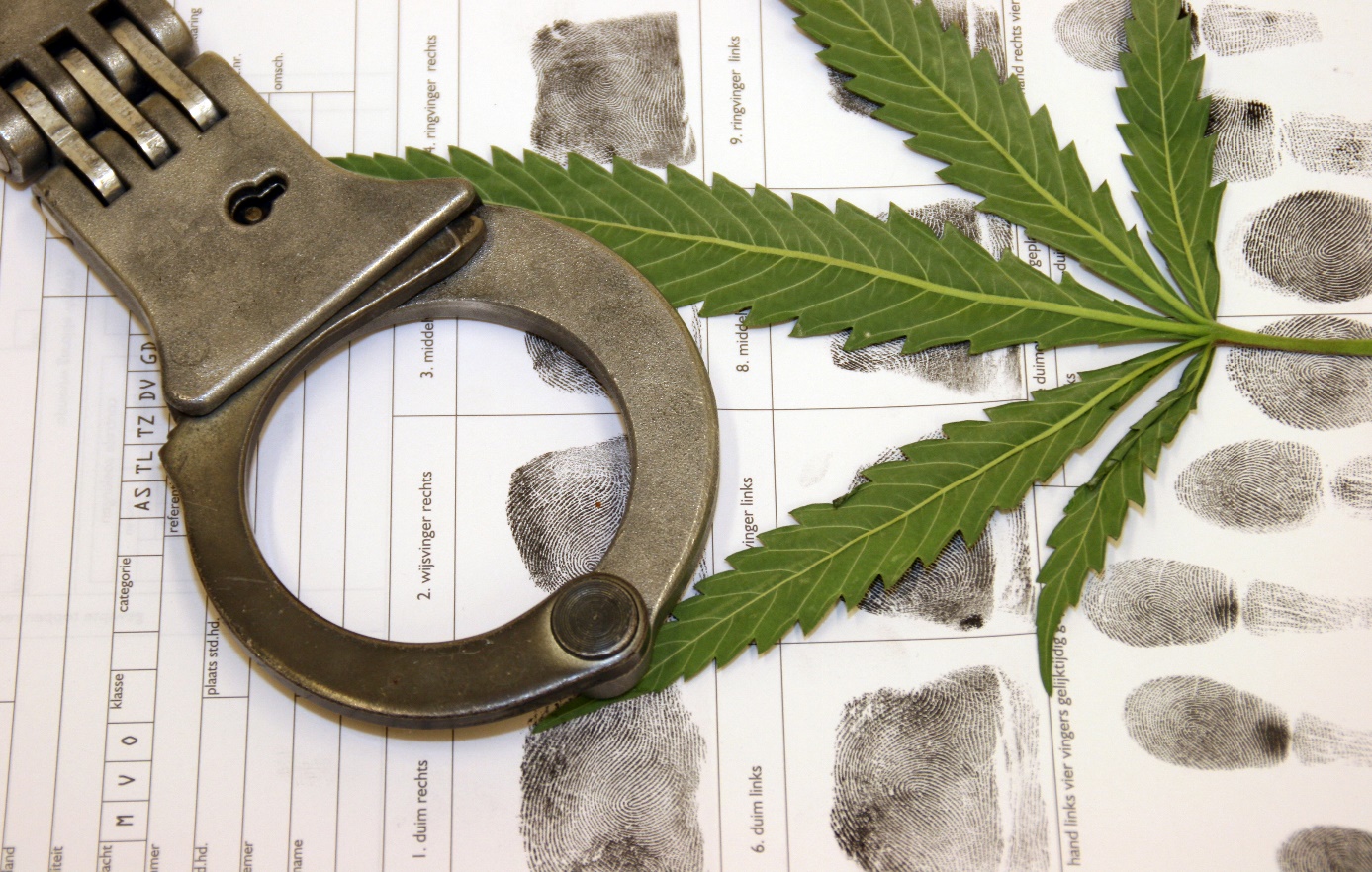 Fleur van HerwaardenDatum en plaats21 december 2022, EindhovenStudentFleur van HerwaardenStudentnummer: 2072400InstituutFontys Hogeschool HRM en PsychologieOpdrachtgever Penitentiaire inrichting DordrechtMichael van RijckevorselDocent en assessorBegeleidend docent: Rutger GrijsbachEerste assessor: Tessa PetersAuteursrechtenDit document is openbaar. Zo mag de tekst uit desbetreffend onderzoeksverslag gekopieerd, verspreid en vermenigvuldigd worden onder de voorwaarde dat de auteur, F. van Herwaarden, wordt vermeldt, met vermelding of het werk direct is overgenomen of aangepast.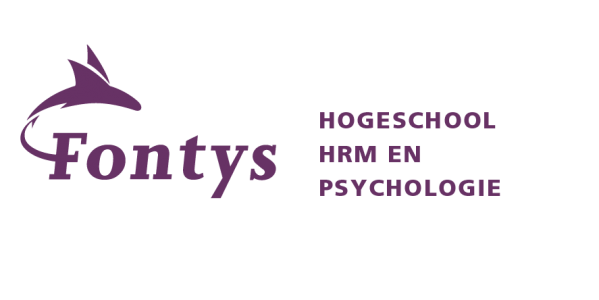 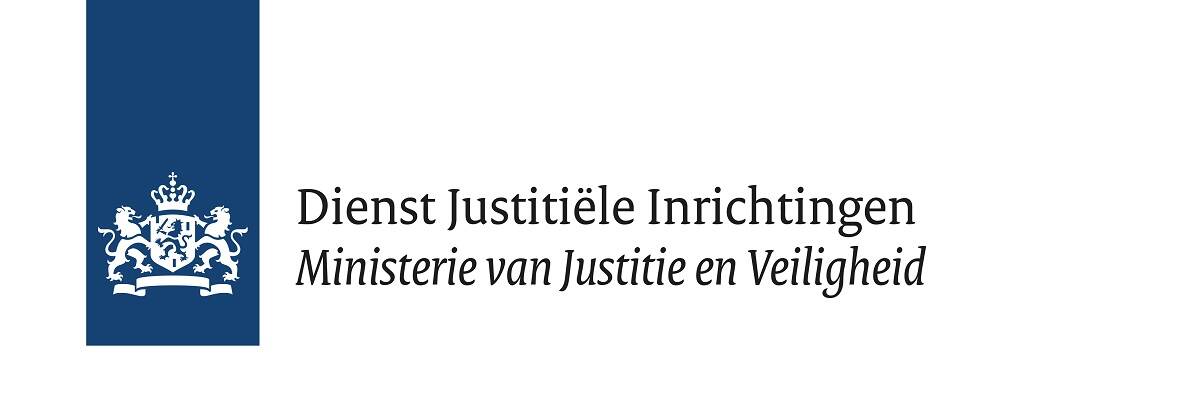 SamenvattingEr zijn bedenkingen of de huidige wet en regelgeving juist werkt met betrekking tot gedetineerde burgers die middelen gebruiken. Zo krijgen deze gedetineerden onder deze wet en regelgeving nauwelijks de kans op een juiste re-integratie. Het werkveld dient te werken onder deze wet en regelgeving waardoor vervolgens de verbeterbehoefte is komen te liggen op de begeleiding van de gedetineerde die middelen gebruikt om een juiste re-integratie te bevorderen. De volgende onderzoeksvraag staat centraal: “welke behoefte heeft de Penitentiair inrichtingswerker van de penitentiaire inrichting Dordrecht met betrekking tot hulpverlening bieden aan gedetineerden die middelen gebruiken zodat de re-integratie van hen zo min mogelijk wordt belemmerd?” Met behulp van de onderzoeksresultaten wil de penitentiaire inrichting Dordrecht de hulpverlening verbeteren jegens gedetineerden die middelen gebruiken.	In de literatuur zijn verschillende kenmerken van hulpverlening naar voren gekomen die een rol spelen bij mensen die verslaafd zijn dan wel middelen gebruiken. Zo dient er gewerkt te worden vanuit een stabiele (werk-)relatie en ingezet te worden op motivatie ontwikkeling. Burgers die middelen gebruiken moeten het geloof in eigen kunnen terug krijgen en zelfredzaam worden om weer goed mee te kunnen draaien met de maatschappij. Hulpverleners spelen in rol in een passend traject door de juiste kennis te hebben en hier energie erin te steken. Aangezien er binnen de hulpverlening meerdere disciplines werkzaam zijn dient er dan ook disciplinair gewerkt te worden. 	Er is gebruik gemaakt van een kwalitatieve onderzoeksmethode omdat de behoefte van de respondent centraal staat. De populatie betreft penitentiaire inrichtingswerkers die werkzaam zijn op een afdeling waar gedetineerden verblijven met middelenproblematiek. Er zijn acht respondenten bevraagd over hun behoeftes in relatie tot hulpverlening bieden aan gedetineerden die middelen gebruiken. Dit is door middel van een semigestructureerd interview gedaan.	De resultaten laten zien dat er verschillende behoeftes zijn namelijk: ‘tijd’, ‘kennis’ en ‘disciplinair werken’. Waar de penitentiair inrichtingswerker op de juiste manier met de doelgroep lijkt te werken, geven zij aan hier geen tijd voor te hebben. Te weinig tijd resulteert in weinig contact en diepgang met de gedetineerde. Daarbij komend dat de respondenten de doelgroep, elk jaar, als steeds lastiger ervaren en zij hier meer kennis over behoeven. Daarnaast loopt het disciplinair werken niet als gewild en is er dan ook weinig tot geen terugkoppeling wat heeft geresulteerd in ‘eilandgedrag’. Er wordt ingezet op een UC-traject met gedetineerden echter lijkt dit tot op heden niet de juiste resultaten te geven. Zo is de terugval hoog en is er veel sprake van fraude.	De basisprincipes, zoals besproken in de literatuur, komen terug in de interviews met de respondenten. Toch drukken aspecten zoals personeelstekort en een hoge werkdruk een stempel op het werk van een penitentiair inrichtingswerker. Dit lijkt een effect te hebben op nagenoeg alle randzaken die de respondenten hebben aangegeven. Concrete aanbevelingen voor zowel praktijk en vervolgonderzoek worden beschreven. 1 InleidingTrimbos-instituut (2022) geeft weer dat, net als in andere westerse landen, er in Nederland het meest cannabis gebruikt wordt van alle illegale drugs. Ongeveer een kwart van de bevolking (24.6%) van achttien jaar en ouder heeft aangegeven in 2021 ooit wel eens cannabis te hebben gebruikt. Zo geeft Dienst Justitiële Inrichtingen en Ministerie van Justitie en Veiligheid (2021) aan dat er in 2020 50% van de gedetineerden kampte met een verslaving. Dan hebben we het over 10 867 aantal mensen die terug dienen te komen in de maatschappij. Probleemanalyse1 Juli 2021 is de wet Straffen en Beschermen ingegaan binnen Dienst Justitiële Inrichtingen (DJI). Deze wet heeft een verdienmodel gecreëerd waarbij de verantwoordelijkheden van gedetineerden zwaarder zijn gaan wegen (Tweede Kamer der Staten-Generaal, 2019). Aan desbetreffende verantwoordelijkheden is een beloningsysteem aan vast komen te hangen. Zo wordt ‘goed’ gedrag beloont en ‘slecht’ gedrag bestraft. In de praktijk is dit onderverdeeld in: gewenst gedrag, ongewenst gedrag en ontoelaatbaar gedrag. Dit gedrag wordt meegenomen in de besluitvorming rondom vrijheden (verlof en/of fasering). De visie die hieraan ten grondslag ligt is dat een veroordeelde zelf dient te werken aan gedragsverandering om herhaling te voorkomen. Disciplines werkzaam binnen de penitentiaire inrichtingen hebben hier een ondersteunende rol in. De noodzaak van het onderzoek komt hierdoor bloot te liggen. Zo laat de praktijk zien dat softdrugs-gebruikende gedetineerden veelal ‘slecht’ gedrag laten zien waardoor zij niet in aanmerking komen voor vrijheden (L. Ahlers, persoonlijke communicatie, 14 maart 2022). Dit staat een ‘goede’ re-integratie in de weg. Zonder de juiste ondersteuning zullen hoogstwaarschijnlijk de verslaafde gedetineerden (door de invloeden van het sanctiebeleid en de wet Straffen en Beschermen) benadeeld blijven worden waardoor een ‘goede’ re-integratie niet meer te bewerkstelligen valt. Dit heeft impact op de gedetineerden zelf maar op de lange termijn ook op de maatschappij (M. van Rijckevorsel, persoonlijke communicatie, 31 januari 2022). Wanneer een gedetineerde verslaafd is valt hij onder de forensische verslavingszorg. De forensische verslavingszorg valt onder de verantwoordelijkheid van het ministerie van Justitie en Veiligheid (Ministerie van Justitie en Veiligheid, 2019). Echter valt de uitvoeringsverantwoordelijkheid onder DJI. Onder forensische zorg valt naast verslavingszorg, geestelijke gezondheidszorg (GGZ) en verstandelijke gehandicaptenzorg. Hierin is onderscheid tussen klinische zorg, ambulante zorg/begeleiding en verblijfszorg. Wanneer dit niet mogelijk is binnen een inrichting kunnen zij naar het Nederlands Instituut voor Forensische Psychiatrie en Psychologie (NIFP) voor klinische zorg. Zij komen dan terecht in een Penitentiair Psychiatrisch Centra (PPC) of een GGZ instelling op basis van artikel 15.5 of 43.3 uit de penitentiair beginselenwet (PBW). Uit de praktijk blijkt dat dit echter maar zelden voorkomt omdat de criteria hiervoor zeer strikt zijn (L. Ahlers, persoonlijke communicatie, 14 maart 2022). Gedetineerden die ambulante behandeling krijgen zijn in de praktijk vaak ongemotiveerd (M. Popovici, persoonlijke communicatie, 22 maart 2022). Een verklaring die hiervoor wordt gegeven is de heersende drangcultuur binnen de Penitentiaire Inrichting (PI). Uit gesprekken met verschillende disciplines is naar voren gekomen dat überhaupt het in kaart brengen van verslaafde gedetineerden al een hele opgave is (L. Ahlers, E. Lageweg, W. van Melse, M. van Rijckevorsel, persoonlijke communicatie, 17 maart 2022). Dit omdat de één bij binnenkomst van detentie al verslaafd is en de ander pas na binnenkomst. Daarnaast zouden deze gedetineerden vaak geen openheid van zaken geven. Een middel om deze gedetineerden in beeld te krijgen is een urinecontrole (UC). Echter heerst er het vermoeden in de praktijk dat er een gebrek is aan de juiste uitvoering van deze UC’s. Dienst Justitiële Inrichtingen & Ministerie van Justitie en Veiligheid (2021) heeft hieraan toe te voegen dat er vaak sprake is van complexe problematieken. Zo hebben verslaafde gedetineerden vaak ook te kampen met een licht verstandelijke beperking (LVB) en/of een psychische stoornis. Wanneer deze gedetineerden wel in beeld zijn kan er worden opgetreden. Dit wordt gedaan aan de hand van het sanctiebeleid. Dit beleid is wederom gefocust op gedragsverandering door middel van een beloningsysteem (Dienst Justitiële Inrichtingen en Ministerie van Justitie en Veiligheid, 2019). De visie hierbij is dat sancties nodig zijn om gedrag te corrigeren en het brede signaal te geven dat bepaald gedrag niet wordt getolereerd. Dit zou een onderdeel zijn van een motiverend detentieklimaat dat gericht is op de-escalatie van crisissituaties, relationele veiligheid en het stimuleren van goed gedrag. Er wordt gesteld dat deze uitgevoerd dient te worden met oog op maatwerk.De discipline die veel in contact staat met gedetineerden zijn de penitentiair inrichtingswerkers (PIW’ers). Zij vervullen belangrijke rollen omtrent beveiliging, bewaring en dagelijkse zorg van gedetineerden (Dienst Justitiële Inrichtingen, 2009). Samen met andere collega’s dienen zij ervoor te zorgen dat gedetineerden de kans krijgen om een maatschappelijk aanvaardbaar bestaan op te bouwen. Zij voeren werkzaamheden uit op de leef afdelingen waar de gedetineerden wonen en leven waardoor zij vaak eerste aanspreekpunt zijn voor hen. Werkzaamheden die zij uitvoeren zijn: intakes en voorlichtingen, bewaking en beveiliging, begeleiding, zorg en rapportage en overdracht. Dit op MBO niveau. Volgens de visie van DJI is de PIW’er degene die bijdraagt tot een humane uitvoering van de detentie, voorkoming van recidive en beperking van de detentieschade. De vaardigheden die hieraan gekoppeld worden zijn: sensitiviteit, discipline, samenwerken, initiatief, motiveren en professionele integriteit. PIW’ers kunnen de rol van mentor krijgen waarbij zij een eigen caseload hebben. Als mentor dienen zij extra begeleiding te bieden wat met meer inhoud wordt vormgegeven. Hier hangen dan ook periodieke gesprekken aan vast. Kritieken die worden aangegeven door de praktijk hebben betrekking op kennis en inzicht, het opvolgen van regels en motivatie (L. Ahlers, E. Lageweg, W. van Melse, M. van Rijckevorsel, persoonlijke communicatie, 17 maart 2022). Een andere factor die hier mogelijk aan bijdraagt is de hoge werkdruk. Eerdere interventies zouden zich hebben gericht op kennisvergroting door middel van voorlichtingsdagen (M. Popovici, persoonlijke communicatie, 15 maart 2022). De praktijk lijkt te suggereren dat dit niet het gewenste effect heeft gehad.Een Best Practice binnen een justitieel centrum heeft de insteek aan te sluiten bij de innerlijke strijd van de verslaafde cliënt, die vanuit zijn stoornis zichzelf bedriegt (Weerman, 2009). Hierbij wordt er aangegeven dat het nog onzeker is of een verslaving bij mensen met bijvoorbeeld LVB anders in elkaar zit of niet. Echter stellen zij dat er desondanks altijd sprake zal zijn van dezelfde risicofactoren welke kunnen verschillen in proportie. Er wordt gewerkt met de uitgangspunten van Miller en Rollnick met betrekking tot motiverende gespreksvoering. In desbetreffend centrum wordt niet beheersmatig en met dwang gewerkt. Veel wordt in overleg met de cliënt gedaan. Dit schijnt te werken in het centrum maar is echter lastig uit te leggen in de justitiële wereld. De onderbouwing hiervoor is dat het personeel denkt niet anders dan beheersmatig te kunnen werken. Diepgewortelde overtuigingen zouden hieronder liggen (Weerman, 2009). OpdrachtgeverDit onderzoek wordt in opdracht van de penitentiaire inrichting (PI) Dordrecht uitgevoerd. PI Dordrecht valt onder DJI. DJI beschikt over 50 locaties met ruim 15 000  medewerkers. Oftewel een van de grootste overheidsinstanties in Nederland. Jaarlijks stromen er ruim 37 000 justitiabelen in verspreid over verschillende soorten inrichtingen. Voor volwassenen zijn dit PI’s en voor jongeren zijn dit Justitiële Jeugdinrichtingen (JJI’s). (tbs)- Patiënten worden geplaatst in een Forensisch Psychiatrisch Centrum (PPC) (Dienst Justitiële Inrichtingen, 2020a). Gedetineerden die middelen gebruiken schijnen al jaren een uitdaging te zijn voor DJI. Zo ondervindt ook de plaats vervangend directeur van PI Dordrecht worstelingen met desbetreffende doelgroep (M. van Rijckevorsel, persoonlijke communicatie, 31 januari 2022). Bij hen wordt onderdak geboden voor ongeveer 350 mannelijke gedetineerden. Dit is opgesplitst in preventief gehechte gedetineerden in het Huis van Bewaring (HVB) en veroordeelde gedetineerden in de gevangenis. Daarnaast kunnen gedetineerden in de laatste fase van hun straf faseren naar een Beperkt Beveiligde Afdeling (BBA). Tot slot beschikt Dordrecht over een Extra Zorg Voorziening (EZV) voor kwetsbare gedetineerden en zijn er bepaalde afdelingen die veelvuldig bekend zijn met middelengebruik.De wet Straffen en Beschermen die ingegaan is op 1 juli 2021 heeft dit benadrukt. Door in gesprek te gaan met de opdrachtgever en de eerste stukken literatuur te verkennen is de focus van het onderzoek komen te liggen op de ondersteuning van softdrugs-gebruikende gedetineerden. Dit is een veranderbare factor welke toekomstgericht is en zal worden toegelicht.ConclusiePrimair is het beleid dat de gedetineerde achter het stuur zit van zijn (eigen) re-integratie. Eveneens is het beleid dat het gebruik van drugs een no-go is. Indien er wordt gebruikt is er een standaard stramien van sanctioneren en beoordelen (beleid: promoveren & degraderen). Een van de gevolgen kan zijn dat de gebruikende gedetineerde wordt gedegradeerd naar een minimaalprogramma aanbod (basis-programma). Naast dit minimale aanbod kan dit bepaalde trajecten op uitstroom (lees: re-integratie) belemmeren. Oftewel, de gedetineerde mag niet deelnemen aan traject waarbij vrijheden aan de orde zijn.Zoals geschetst is het gebruik van drugs in de penitentiaire inrichting Dordrecht een probleem. De kern van het probleem is dan ook dat het gebruik van middelen de gedetineerde in de weg staat om zijn re-integratie goed vorm te geven op de weg naar een delictvrije toekomst. Hier ligt zowel een individueel belang (van de gedetineerde) als een maatschappelijke belang. Een factor die bijdraagt binnen dit proces is de ondersteuning (hulpverlening) die geboden dient te worden door disciplines. Deze hulpverlening zou mogelijk niet optimaal zijn waardoor, wederom re-integratie kan worden belemmert. ProbleemstellingPI Dordrecht stuit op een aanzienlijke hoeveelheid gedetineerden die middelen gebruiken. Doordat zij moeilijk in kaart te brengen zijn, de forensische zorg voor niet veel gedetineerden weggelegd is en de justitiële kaders strenger geworden zijn wordt een ‘goede’ re-integratie bemoeilijkt. Een (veranderbare) factor die hier een rol in kan spelen is de ondersteuning van het personeel jegens de gedetineerden die verslaafd zijn dan wel middelen gebruiken. Er komen vanuit de praktijk meerdere kritieken naar boven over deze ondersteuning. DoelstellingHet doel is om inzicht te krijgen in welke behoeftes er spelen bij de PIW’er in het proces van de gedetineerde die verslaafd is dan wel middelen gebruikt. Dit wordt onderzocht door inzicht te krijgen in de psychologische aspecten en de behoeftes die een rol spelen in de ondersteuning/begeleiding van desbetreffende gedetineerden. Het onderzoek kan de organisatie van nieuwe kennis voorzien die nodig is om de ondersteuning jegens deze gedetineerden te verbeteren dan wel te optimaliseren. De wens van PI Dordrecht is dan ook dat deze gedetineerden de juiste ondersteuning krijgen zodat re-integratie zo goed mogelijk plaats kan vinden.HoofdvraagWelke behoefte heeft de penitentiair inrichtingswerker van de penitentiaire inrichting Dordrecht met betrekking tot hulpverlening bieden aan gedetineerden die middelen gebruiken zodat de re-integratie van hen zo min mogelijk wordt belemmerd? DeelvragenWelke facetten in de hulpverlening dragen bij aan succes om middelengebruik te verminderen en de re-integratie van gedetineerden te bevorderen binnen de penitentiaire inrichting Dordrecht?Wat zijn de veel voorkomende belemmerende factoren in de hulpverlening die de ondersteuning van gedetineerden die middelen gebruiken en hun re-integratie in de weg kunnen staan?Wat heeft hulpverlening nodig om te kunnen slagen binnen de penitentiaire inrichting Dordrecht zodat de re-integratie van gedetineerden die middelen gebruiken wordt bevorderd?2 Theoretisch kader Nu er kennis is van het probleem, de doelgroep en de processen kan er onderzocht worden welke factoren een rol spelen in de hulpverlening. Deze factoren kunnen vervolgens mee worden genomen in het veldonderzoek zodat er onderzocht kan worden wat de behoefte van de PIW’er is met betrekking tot desbetreffend thema. In het theoretisch kader wordt er ingegaan op relevante wetenschappelijke literatuur omtrent hulpverlening. Verschillende uitgangspunten en methodieken worden aangehaald om de eerste werkwijzen rondom hulpverlening te verschaffen.VerslavingEen verslaving wordt volgens Van der Stel (2011) gedefinieerd als: legale en illegale stoffen die problemen brengen op sociaal- als gezondheidsvlak. Het gebruik van deze stoffen kan leiden tot een verslaving, al ligt dit ingewikkelder. Namelijk de snelheid van het effect, de tolerantie, onthoudingsverschijnselen, en de hunkering zijn factoren die hieraan bijdragen. Tot op heden is het nog onbekend hoe deze factoren precies samenhangen en waarom de werking van verschillende psychoactieve stoffen van elkaar verschillen. De kans op een verslaving wordt dan ook vaak aangeduid als de kans op een psychische en/of een fysieke afhankelijkheid. Hiermee wordt bedoeld dat iemand fysiek afhankelijk kan zijn van een middel zonder er psychisch aan verslaafd te zijn en andersom. Hulpverlening Om een goed beeld te kunnen krijgen over hulpverlening in de verslavingszorg is het van belang eerst helder te hebben wat hulpverlening nou precies is. Zo geeft Jagt en Jagt (2015) aan dat de inzet van een sociaal werker gericht dient te zijn op het versterken van vaardigheden van cliënten en niet op het overnemen van problemen. Een andere formulering geeft aan dat een sociaal werker zich richt op het versterken van de krachten en vermogens van mensen (Van Straten et al., 2017). Tegelijk richten zij zich op de beïnvloeding van de omgeving om te zorgen dat kwetsbaarheden en spanningen weggenomen worden.Het profiel van de hulpverlenerDe mensen die werkzaam zijn als hulpverlener worden ook wel sociaal werkers genoemd. In het boek van Jagt en Jagt (2015) wordt er aangegeven dat sociaal werkers snel geneigd zijn om problemen over te nemen dan wel te pamperen. Daarnaast is een bekende valkuil van de hulpverlener het verliezen van de professionele attitude. Zo kunnen zij de strijd met de verslaving vaak ervaren als de strijd met de cliënt (Weerman, 2009). Loth et al. (2013) geven aan dat het profiel van de medewerker vaak wisselvallig is. Zo zijn er erg veel verschillende achtergronden zoals werkervaring en opleiding te zien. Echter zijn het veelal mensen die MBO of lager geschoold zijn. Medewerkers in de verslavingszorg werken vaak onder druk en in spanningsvolle situaties. Noden en behoeften worden gedeeld met de medewerkers waardoor er hoge eisen van hen verwacht wordt. Hierbij kan gedacht worden aan een beheersbaar klimaat, rustige en veilige sfeer creëren, het toezicht houden en nastreven van huisregels en bovenal respect. Anderzijds heeft de medewerker de taak om de schadelijke gevolgen van middelengebruik onder de aandacht te brengen, het gebruik te reguleren en hen te motiveren om verantwoordelijkheid te nemen voor het eigen gedrag en een zorgtraject in te gaan. In dit contact is het essentieel dat de medewerker een stabiele (werk)relatie opbouwt met de cliënt. Het is dan ook de medewerker die het eerste aanspreekpunt is voor de cliënt en zij vaak gezien worden als vertrouwenspersoon. De rollen die een medewerker vaak aanmeet zijn dienstverlener, ondersteuner en controleur. Deze rollen kunnen tegenstrijdig zijn aan elkaar, wat ook het geval is binnen de penitentiaire inrichting Dordrecht. Uit eerder onderzoek is gebleken dat medewerkers uit het veld meer willen weten over de omgang met de doelgroep en het gedrag dat zij vertonen (Loth et al., 2013). Ook zijn (motiverende) gesprekstechnieken, de omgang met agressie, dubbel-diagnose en basale medische zorg aandachtspunten voor ze. Daarnaast heeft het onderzoek gekeken naar de ervaringen van cliënten. De resultaten laten zien dat er een matige tevredenheid heerst. Zo zouden zij verbeteringen wensen omtrent bejegening en hulp-op-maat. Als cliënten serieus genomen worden bij de behandeling wordt de hulpverlener-cliëntrelatie duidelijk beter. Ook wanneer cliënten hun standpunten naast die van de hulpverlener kunnen zetten.2.1 Reguliere VerslavingszorgGekeken naar hulpverlening in de reguliere verslavingszorg is de hulp gericht op dat verslaafden door hun gebruik niet in de problemen komen (Van der stel, 2011). Wanneer dit wel gebeurt dient er geholpen te worden bij het oplossen van deze problemen. Daarnaast is de hulp gericht op dat verslaafden de aansluiting met de maatschappij niet verliezen of dat zij deze weer terugkrijgen. Dit komt overeen met de doelstelling van DJI. Loth et al. (2013) geven aan dat de kennis en kunde rondom verslaving niet toegespitst is aan één discipline. Veel van wat de werkers doen binnen deze context is multidisciplinair. Dit met diverse professionele accentverschillen. Dit wordt op de werkvloer van de penitentiaire inrichting Dordrecht ook bevestigd (L. Ahlers, E. Lageweg, W. van Melse, M. van Rijckevorsel, persoonlijke communicatie, 17 maart 2022).MotivatieIn de verslavingszorg is er aandacht voor motivatie ontwikkelen, opbouwen en vasthouden omdat er vaak een gemis is aan zelfcontrole. Verslaving wordt namelijk gekenmerkt als een stoornis van de impulscontrole (Loth et al., 2013). Het ontwikkelen van motivatie is dan ook een van de belangrijkste thema’s dat ook ondersteund wordt door Blaauw en Roozen (2012). Het transtheoretische model van Prochaska en Diclimente is een veelgebruikt model binnen de motivatie. Het gaat er in het model om dat de hulpverlener zich bewust is van de fase waarin de cliënt zich bevindt. Hierbij dienen de acties en het therapeutisch handelen op aangepast te worden. De middelen om motivatie te kunnen bewerkstelligen hebben betrekking op de gesprekstechniek, de bejegening van de cliënt en het concrete programma-aanbod binnen een behandeling zodat er vervolgens geloof kan ontstaan in eigen kunnen (efficacy). De pijler hiervoor is dat gedoseerde positieve feedback stimulerend en motivatie verhogend werkt. Het is hierbij belangrijk om realistisch te zijn maar ook noodzakelijk om de lat steeds een stukje hoger te leggen. Daarnaast dient in de loop van een traject onderstaande steeds beter te passen bij de cliënt en zijn ontwikkelingsbehoefte. Trajectmatig werken wordt ook binnen de penitentiaire inrichting Dordrecht gehanteerd. Door onderzoek is vast komen te staan dat het onder de knie hebben van een vaardigheid iets is wat mensen graag willen voelen. Het is hierdoor van belang dat activiteiten en taken tijdens een traject goed uitvoerbaar zijn voor de cliënt. Zo is het belangrijk dat werk niet te moeilijk moet zijn maar wel optimaal uitdagend. Bijvoorbeeld iets wat iemand nog niet kan maar wel met enige inspanning kan leren. Binnen de muren van de penitentiaire inrichting Dordrecht wordt hier aandacht aan besteed door de afdelingen van Detentie & Re-integratie (D&R). De therapeutische omgeving dient hier op een positieve manier aan bij te dragen zodat de cliënt in kwestie hier zelfvertrouwen aan kan ontlenen. Dit kan gedaan worden door een positieve verwachting uit te stralen. Wanneer dit gerealiseerd is kan er gewerkt gaan worden met kritiek en feedback als stimulerende werking. Het is van belang dat deze kritiek bouwstenen bevat voor leren en ontwikkelen. Het overmatig aanmoedigen en positief zijn wordt afgeraden aangezien dit vaak negatief kan uitpakken. Daarentegen is hoop geven een belangrijk aspect van therapie waarbij balans belangrijk is net als eerlijkheid. Oneerlijkheid kan de motivatie ontwrichten (Loth et al., 2013). Vastgesteld staat dat het gebruik van gerichte motiverende gesprekstechnieken een voorwaarde is binnen de verslavingszorg. Onderzoek heeft aangetoond dat motivationele interventies daadwerkelijk bijdragen aan het stoppen dan wel verminderen van middelengebruik (Van der Stel, 2011).Cliëntrelatie Naast de aandacht voor motivatie dient er ook een cliëntrelatie te ontstaan. Zo zijn verslaafde cliënten extra gevoelig voor het gedrag en waardering van anderen. Het is dan ook uitermate belangrijk dat hulpverleners met een respectvolle benadering te werk gaan. Het serieus nemen van de gedachten, gevoelens en ervaringen van de cliënt draagt bij aan gelijkwaardigheid (Loth et al., 2013). Een theorie die veelal wordt toegepast is de presentietheorie. Er wordt dan gesproken over het aangaan van een zorgzame betrekking met cliënten waarbij het ‘er zijn’ een eerste belangrijkste invalshoek is. Hierdoor worden ervaren problemen verzacht en worden er contacten gelegd welke in stand wordt gehouden zonder eisen. Ook Snellen en Van der Drift (2014) stelt dat een goede cliëntrelatie de werking van andere factoren mogelijk maakt en vice versa. De relatie tussen de cliënt en de hulpverlener is een kwaliteit van de interactie. Er wordt gesproken over een goede relatie als die berust op zowel reële als toebedachte of toegeschreven kwaliteiten van zowel de cliënt als de hulpverlener. Terugval in gebruikOok dienen hulpverleners in de verslavingszorg oog te hebben voor terugval aangezien dit een belangrijk kenmerk is van verslaving. Zo dienen zij te werken met terugvalpreventie. Dit staat voor acties die ondernomen worden om terugval te voorkomen. Het ervaren van craving (zucht) wordt veel gebruikt binnen behandelingen zodat er een nieuw gedragsrepertoire kan ontstaan. Echter is nieuw gedrag aanleren niet zo makkelijk. Allereerst omdat beloningsgevoeligheid afhankelijk of gebonden is aan een omgeving. Daarnaast zijn mensen in het algemeen gevoeliger voor positieve dan voor negatieve bekrachtiging. Dit maakt dat er door de verslaafde en diens omgeving veel energie in het traject gestoken dient te worden door gebruik te maken van nieuwe, gezonde vormen van beloning. Terugval en terugvalpreventie vanuit de professionele praktijk van de verslavingsbehandeling is voorbehouden aan de cognitief-gedragstherapeutische methode. Dit zou suggereren dat het niet relevant is voor het personeel op de afdeling binnen het gevangeniswezen. Echter wordt motiverende behandeling hier ook onder geschaard waardoor dit relevant is voor het onderzoek.Om met elkaar in gesprek te gaan en zonder oordeel te blijven is het 12-stappenmodel aan te raden. Dit model wordt ook wel het Minnesota-model genoemd en komt veelvoudig terug in de literatuur. Het model is dan ook wereldwijd dominant (Van der Stel, 2011). Het kan gebruikt worden in een vorm van groepstherapie waarbij mensen elkaar vertellen met welke problematiek ze worstelen en waar ze tegen aan lopen. Anderen horen dit aan, spreken geen oordelen uit en veroordelen anderen niet. Daarnaast helpt het cliënten bij hen ontwikkeling van zichzelf. De 12 stappen houden rekening met de complexe aard van verslavingen. Een andere manier om met elkaar in gesprek te gaan is door tussendoor feedback te geven (Loth et al., 2013). Dit wordt voornamelijk veel in Europa gedaan. Echter is dit gesprekstechnisch vaak lastiger aangezien dit vaker tot een discussie leidt. Multidisciplinair werken Zoals eerder vermeld valt de kennis en kunde van verslaving niet toe te spitsen aan één discipline. Doordat er meerdere disciplines betrokken zijn binnen het proces van verslaving is er ook onderzoek gedaan naar samenwerken. Interdisciplinair werken komt de laatste jaren het meest voor in het sociaal werk (Bruijn & Van Riet, 2016). Dit is een vorm van samenwerken dat wordt gedaan door meerdere disciplines samen. Het verschil met multidisciplinair is dat de professionals streven naar een gezamenlijk resultaat waarbij de bijdragen vanuit de betrokken vakgebieden elkaar versterken. Er kan gesteld worden dat dit in het proces van hulpverlenen erg wenselijk is. Bruijn en Van Riet (2016) geven aan dat je door in de hulpverlening interdisciplinair te werken de sociale drukte van professionals rondom burgers aanzienlijk kan verminderen. Bij interdisciplinair werken komen meerdere processen naar voren waaronder samenwerken en onderhandelen. Om samen te werken dient er onderling vertrouwen en respect te zijn (Bruijn & Van Riet, 2016). Bij het samenstellen van een team dient er doorgedrongen te worden tot een ieder dat er een gemeenschappelijk belang gediend wordt met betrekking tot de burger zijn behoeftes. Oftewel er moet zorg gedragen worden voor het ontstaan van een cohesie. Deze cohesie ontstaat wanneer iedere deelnemer het gevoel heeft van waarde te zijn en de inbreng belangrijk is voor het plan. Bruijn en Van Riet (2016) geven aan dat in Nederland de professionals in het sociaal werk erop gericht zijn de grenzen van hun eigen vakgebied te bewaken. Echter is dit een contra om interdisciplinair te kunnen werken. Zo dienen professionals in sociaal werk elkaars rollen en deskundigheid te waarderen en begrijpen. Ook een ervaringsdeskundige uit de praktijk geeft aan dat er binnen de forensische setting vaak sprake is van eilandgedrag (J. Rasoelbaks, persoonlijke communicatie, 21 maart 2022). Zo is er zelden onderlinge communicatie tussen de eilanden. Een andere factor die wordt aangehaald door de ervaringsdeskundige is dat hulpverleners vaak vermijdend gedrag vertonen binnen de forensische setting waardoor hij zich het volgende afvraagt: “Wie durft nou echt het gesprek aan?”. Hiermee doelt hij op de belangrijke aspecten: betrokkenheid, wederkerigheid en benadering. De presentietheorie wordt dan ook hier nogmaals aangehaald (J. Rasoelbaks, persoonlijke communicatie, 21 maart 2022).2.2 Forensische verslavingszorg In tegenstelling tot de reguliere verslavingszorg staat in de forensische verslavingszorg de verslavings- en delict keten centraal (Loth et al., 2013). Er wordt heel precies in beeld gebracht welke stappen in hun gedrag leiden tot het plegen van een delict. Maar bovenal welke stappen leiden tot terugval in verslavingsgedrag. Dit wordt door de cliënt samen met de hulpverlener gedaan. In deze keten wordt er gewerkt met een terugvalpreventiegroep (TVG). Binnen deze groepen wordt er gewerkt aan terugvalpreventie door middel van vroegsignalering. Per cliënt wordt zowel de levensgeschiedenis als het plaats delict besproken en vastgelegd. Op basis van de beschikbare informatie kan er gewerkt worden aan een terugvalpreventieplan. Dit plan is gebaseerd op de uitgangspunten van vroegsignalering. Cliënten moeten dan leren de veranderingen in gedrag, gevoelens en gedachten te herkennen die kunnen leiden tot middelengebruik. Naast risicomanagement is er ook aandacht voor resocialisatie. Namelijk het toewerken naar een betere sociale redzaamheid en zelfstandigheid. Screening en signalering bij Triple problematiekDe forensische praktijk komt veelvuldig in aanraking met triple problematiek (Dienst Justitiële Inrichtingen & Ministerie van Justitie en Veiligheid, 2021). Van Duijvenbode et al. (2018) definieert dit als het samengaan van drie soorten problemen. Namelijk een psychische stoornis, verslavingsproblemen en een licht verstandelijke beperking (LVB). Wanneer er sprake is van triple problematiek dienen hulpverleners de mogelijke problematiek te signaleren en de klachten te inventariseren. De klachten worden dan gescreend. Een screening is van belang om op tijd passende hulp te kunnen bieden aan de cliënten, ernstige klachten te voorkomen en uiteindelijk ook gerichtere hulpverlening in te zetten.Om goed te kunnen signaleren is het uitermate belangrijk dat hulpverleners weten hoe zij goed moeten observeren. Dit kan gedaan worden door zich te focussen op lichamelijke, psychische en gedragsmatige aspecten. Na deze observatie kunnen de indrukken worden besproken met de cliënt zodat er mogelijk een opening ontstaat om door te vragen naar eventuele klachten. Specifieke kwesties kunnen besproken worden met een behandelaar aangezien er vaak specifieke kennis vereist is. Het opstellen van een screeningsvraag is dan ook aan te raden. Wanneer deze vraag bevestigd wordt door de cliënt kan er doorgevraagd worden. Er dient wel opgelet te worden dat deze problematieken vaak een gevoelig onderwerp zijn. De betrouwbaarheid van de opgehaalde informatie hangt af van de hulpverlener en waar zijn kennis en voorkeuren liggen. Dit maakt dat er steeds meer behoefte is aan sociaal werkers die zich bezig houden met specifieke problematieken (Jagt en Jagt, 2015). 2.3 Belemmerende factorenTijdens het hulpverlenen kunnen sociaal werkers belemmeringen tegenkomen. Zo is patiëntenperspectief is een begrip dat officieel niet bestaat. Elk mens heeft verschillende kenmerken waaronder ook allochtonen. Het bestaan van verschillende perspectieven leidt vaak tot ernstige misverstanden waardoor goede hulpverlening wordt belemmerd. Het is hierbij belangrijk dat het hebben van een andere etnische achtergrond hetzelfde is als het hebben van een ander perspectief. Ook kan een etnische achtergrond gezien worden als een socioculturele achtergrond. Dit is bijvoorbeeld het geval bij mensen die op straat leven in de drugsscene (Loth et al., 2013). Cliëntvariabelen leveren ook andere moeilijkheden. Zo geeft Blaauw en Roozen (2012) aan dat dit het geval is bij diagnostiek in verband met bijvoorbeeld comorbiditeit. Een andere factor hiervan zou bij het personeel en onvoldoende kennis (deskundigheid) liggen. Ook geven zij hierbij als aandachtspunt het klimaat op een afdeling. Een klimaat kan namelijk impact hebben op de motivatie ontwikkeling van gedetineerden.2.4 Kritieken Naast belemmerende factoren is er ook kritiek op de hulpverlening. Zo geeft Van der stel (2011) aan dat hulpverleners in complexe en onverwachte situaties de plank mis kunnen slaan. Goede hulpverlening heeft volgens hem te maken met wijsheid. Hij spreekt dan niet over het beheersen van technieken of het kennen van best practices. Wijsheid is volgens de filosofie iets dat geleidelijk wordt gevormd. Bruijn en Van Riet (2016) lijken aan te haken op het zorgvuldig hulpverlenen. Zo geven zij aan dat het dilemma van maatschappelijk- en sociaal werkers veelal de vraag: “hoe verantwoord je de keuze om wel of niet te handelen?” is. Twee systematische fouten die gemaakt kunnen worden zijn 1. Ten onrechte ingrijpen (vals alarm) 2. Ten onrechte niet ingrijpen (nalatigheid). Deze fouten kunnen vermeden worden door een zorgvuldige beoordeling van het individuele geval.Daarnaast geven Bruijn en Van Riet (2016) aan dat wanneer een sociaal werker wordt geconfronteerd met een ‘schrijnend geval’ er een ’kleine’ taak voor hen hierin is weggelegd. De mogelijkheid om aan deze gevallen iets te doen is afhankelijk van de individuele empowerment van de sociaal werker. Om empowerment bij de hulpvrager te realiseren moet de sociaal werker voor zichzelf weten wat empowerment is. Empowerment kent verschillende betekenissen bij hulpverleners.ConclusieBovenstaande literatuur laat zien dat hulpverleners er zijn om cliënten uit de problemen te helpen en houden. Ook zijn hulpverleners er zodat cliënten de aansluiting met de maatschappij behouden of terug krijgen. Dit is de kracht van de hulpverlener maar tegelijkertijd ook een grote valkuil. Zo zijn hulpverleners vaak geneigd om de problemen van de cliënt over te nemen, wat niet wenselijk is. Zij dienen de cliënt alleen te versterken. Zo zijn zij, ook in de penitentiaire inrichting Dordrecht, eerste aanspreekpunt en vertrouwenspersoon van de cliënt. Het is hierbij uitermate belangrijk dat er een stabiele (werk-)relatie ontstaat. Hulpverleners dienen hierbij op te passen dat zij niet hun professionele attitude verliezen.Een belangrijk aspect dat een rol speelt rondom verslaving heeft veelal betrekking op motivatie ontwikkeling. Cliënten moeten het geloof in eigen kunnen (efficacy) terug krijgen om zelfredzaam te worden waardoor ze weer mee kunnen draaien met de maatschappij. Een juist, passend, dynamisch traject draagt hieraan bij door de lat steeds een stukje hoger te leggen.Hulpverleners spelen een grote rol in het traject door gesprekstechnieken en een juiste bejegening toe te passen, feedback te geven en de cliënt positief te bekrachtigen. Oftewel zij dienen veel energie in het traject te steken. Binnen dit traject werken verschillende disciplines waarbij de kennis rondom dit thema dan ook niet is toebedeeld aan één professie. Interdisciplinair werken is positief bevonden binnen de hulpverlening en kan erg wenselijk worden geacht. Echter laat de praktijk zien dat de hulpverlener geneigd is zijn vakgebied te begrenzen waardoor het risico op eilandwerken vergroot. Dit is een contra voor zowel multi- als interdisciplinair werken.  Waar enerzijds de cliënt vraagt naar een juiste bejegening en hulp-op-maat, vraagt de hulpverlener om kennis met betrekking tot gedrag, agressie, motiverende gesprekstechnieken en dubbel diagnose. Er kan gesteld worden dat er een kloof aanwezig is tussen de professional en de cliënt waardoor goede hulpverlening niet tot stand kan komen. In het veldonderzoek zal aandacht besteed worden aan het kwalitatief bevragen van ervaring, kennis en kunde bij de hulpverleners door middel van een topiclijst. Deze topiclijst zal gebaseerd worden op bovenstaande facetten zodat de behoeftes van de hulpverleners kunnen worden geïnventariseerd.3 Methode3.1. OnderzoeksmethodeZoals eerder naar voren is gekomen, is de onderzoeksvraag van dit onderzoek: Welke behoefte heeft de penitentiair inrichtingswerker van de penitentiaire inrichting Dordrecht met betrekking tot hulpverlening bieden aan gedetineerden die middelen gebruiken zodat de re-integratie van hen zo min mogelijk wordt belemmerd? Door middel van kwalitatief verkennend onderzoek is de vraag beantwoord. Er is gekozen voor kwalitatief onderzoek aangezien de PIW’er centraal staat in de dagelijkse ondersteuning van de gedetineerde en hun behoeftes nog onvoldoende in zicht zijn. Het doel van dit onderzoek is dan ook om dit inzicht te vergroten. Er is gebruik gemaakt van een semigestructureerd interview. Een semigestructureerd interview maakt gebruik van onderwerpen. Deze onderwerpen zijn vertaald in topics die zijn opgesteld en deels de richting van het interview hebben bepaald. Deze vorm van interviewen heeft ruimte over gelaten om door te kunnen vragen op voor het onderzoek relevante facetten (Saunders, Lewis & Thornhill, 2015; Boeije, 2014).SettingDe setting van de gedetineerde, die verslaafd is dan wel middelen gebruikt, binnen dit onderzoek is gevestigd in de PI Dordrecht. Hier dienen zowel gedetineerden als het personeel zich te houden aan verschillende regels wat maakt dat er een verschil in setting zal zijn met de reguliere verslavingszorg. Zo weet de onderzoeker uit haar ervaring dat er binnen DJI de wet Straffen en Beschermen en een streng sanctiebeleid rondom het gebruik van middelen gehandhaafd dient te worden. Daarnaast heerst er een strikt dagprogramma die personeel dient te draaien met de gedetineerden. Denk hierbij aan wek-, recreatie-, arbeid-, lucht-, bezoek- , sport- en eetmomenten. Tussen deze momenten door dienen er ook op regelmatige momenten UC’s afgenomen te worden bij de gedetineerden. 3.2. DeelnemersDe focus binnen dit onderzoek ligt op één leef afdeling. Deze afdeling staat in Dordrecht bekend om de bezetting van gedetineerden die middelen gebruiken (M. van Rijckevorsel, persoonlijke communicatie, 31 januari 2022). Daarnaast bevindt desbetreffende afdeling zich op de gevangeniskant waar gedetineerden vaak langer vast zitten waardoor een goed traject en re-integratie erg van belang is. Daarnaast is de afdeling van grotere omvang in vergelijking tot de andere afdelingen waarbij er sprake is van middelengebruik. Op desbetreffende afdeling zijn tien PIW’ers werkzaam welke bestaan uit vier vrouwen en zes mannen. De leeftijd varieert tussen 28 en 58. Het opleidingsniveau varieert van MAVO tot MBO niveau vier. Wanneer er niet voldoende respondenten geworven konden worden, konden er respondenten geworven worden op de meest vergelijkbare afdeling van de PI Dordrecht. In de praktijk bleek dit niet nodig te zijn en werden er voldoende respondenten geworven van de afdeling waar de focus op rust.Zo zijn er in het onderzoek acht PIW’ers geïnterviewd waarvan ieder van hen ook de rol als mentor op zich neemt. De groep bestaat uit drie vrouwen en vijf mannen. De gemiddelde leeftijd is 39 jaar oud en het meest voorkomende afgeronde opleidingsniveau is MBO niveau drie. Alle PIW’ers zijn werkzaam op desbetreffende afdeling en ondersteunen gedetineerden die middelen gebruiken. 3.3. ProcedureWervingAlle tien de PIW’ers van de afdeling zijn geselecteerd. Allereerst is het afdelingshoofd benadert met de vraag of het benaderen van de PIW’ers mogelijk is. Het afdelingshoofd heeft mondeling bevestigd dat de PIW’ers kunnen worden benaderd door de onderzoeker. Na toestemming van het afdelingshoofd is er een fysieke en schriftelijke informatiebrief uitgedeeld aan elke PIW’er op de afdeling. Deze informatiebrief is terug te vinden in bijlage 4. Minimaal een week later is er individueel fysiek contact gelegd met de PIW’ers met de vraag of zij mee willen doen aan het onderzoek. Vervolgens is er gekeken naar de vakantieroosters van de PIW’ers waarop individuele afspraken voor de interviews zijn ingepland. Dit is fysiek en in samenspraak gegaan waarbij datum, tijd en locatie zijn vastgelegd. Er zijn acht PIW’ers vanuit de selectie overgebleven en hebben toestemming gegeven om deel te nemen aan het onderzoek. PIW’ers zijn verbonden aan interviewnummers. Deze interviewnummers zijn zichtbaar in het onderzoek. Alleen de onderzoeker kan deze interviewnummers herleiden naar de PIW’ers. Na afronding van het onderzoek is de koppeling van interviewnummer definitief verwijderd waardoor de PIW’ers volledig anoniem zijn. Interview afnameDe interviews hebben plaatsgevonden op de locatie waar de PIW’ers werkzaam zijn (PI Dordrecht). In overleg met de afdeling is afgesproken dat de interviews zullen plaatsvinden op het kantoor op de afdeling. Er is voor ieder interview 45 minuten tot één uur ingepland. De onderzoeker is voorafgaand aan het interview 15 minuten eerder aanwezig geweest om de ruimte passend te maken aan het interview. Daarnaast heeft de onderzoeker voorafgaand aan het interview de deelnemers een toestemmingsformulier laten doorlezen en ondertekenen. Dit toestemmingsformulier is terug te vinden in bijlage 5. Naast het toestemmingsformulier heeft de onderzoeker ook een interviewformulier (topiclijst: zie bijlage 2 ) meegenomen welke als ondersteuning van het interview geeft gediend. Voorafgaand aan de start van het interview heeft de onderzoeker uitleg gegeven over het onderzoek, de procedure, het doel en de vertrouwelijkheid van de persoonlijke gegevens en informatie. De deelnemer is op de hoogte gesteld van de vrijheid om te onderbreken, stoppen of vragen te stellen tijdens het interview. Daarnaast is de deelnemer op de hoogte gesteld van de vrijwillige deelname. Het interview is opgenomen met een voicerecorder van de PI Dordrecht. 3.4. Meet instrumentenBinnen het onderzoek is er gebruik gemaakt van een topiclijst welke terug te vinden is in bijlage 2. De topics zijn gebaseerd op de literatuur uit het theoretisch kader. Een onderbouwing van deze topics staan uitgebreid beschreven in bijlage 3. 3.5. AnalyseHet analyseplan is uitgebreid beschreven in bijlage 1. Er is gebruik gemaakt van de theorie uit het boek Baarda et al. (2018). Een korte beschrijving van het analyseplan volgt. Dit zodat er helder is wat de grote lijnen van de analyse zijn binnen het onderzoek. Als eerst zijn de interviews getranscribeerd aan de hand van de audiobestanden. Oftewel de audiobestanden zijn letterlijk uitgetypt. Hierop volgend zijn er open codes gehangen aan de relevante fragmenten van de transcripten. Dit met in het achterhoofd de hoofd- en deelvragen. De open codes zijn gecategoriseerd en voorzien van een begrip. Dit is een dynamisch proces waarbij de codes en begrippen van de transcripten in een later proces aangepast kunnen zijn. De categorieën zijn samengevoegd zodat er een duidelijke samenstelling per onderwerp plaatsvindt. Deze categorieën zijn vervolgens in een ‘boomstructuur’ weggezet. Per respondent zijn de boomstructuren met elkaar vergeleken en samengevoegd. De overeenkomsten en verschillen van deze verhaallijnen zijn ondergeschikt in een codeboom.4 ResultatenPer deelvraag worden de meest relevante resultaten besproken die naar voren zijn gekomen in het veldonderzoek. Onderstaand vindt u een schematisch overzicht van de resultaten.4.1 Welke facetten in de hulpverlening dragen bij aan succes?Hieronder worden de resultaten besproken van de volgende deelvraag: Welke facetten in de hulpverlening dragen bij aan succes om middelengebruik te verminderen en de re-integratie van gedetineerden te bevorderen binnen de penitentiaire inrichting Dordrecht?4.1.1. Team Een goed werkend team kan wederom bijdragen aan een goed werkende hulpverlening. Zo hebben diverse respondenten aangegeven goed contact te hebben met hun collega’s. Zo zijn zij op de hoogte van elkaars bezigheden en worden verschillende kwaliteiten benut. Dit aangezien er een diversiteit is aan ervaren en geschoolde collega’s binnen het team.“Ja, over het algemeen gaat dat bij iedereen gewoon goed, kijk iedereen houdt zich aan de basis. Op het moment dat het dagprogramma loopt en jij communiceert met mekaar. Dus als ik zeg van joh luister, ik heb hem er even tien minuten uitgelaten, want dan kan ie bellen, want hij heeft dit en dit en dat, dat de rest van het team het ook weet.”– P54.1.2. Disciplinair werken Disciplinair werken draagt bij aan een soepel verloop van informatie, waar samenwerking zorgt voor een soepel verloop van een traject. Hierover zijn er verschillende inzichten verworven. Zo is er veelvuldig aangegeven dat het, in juni gestarte, ‘afdeling-overleg’ positieve reacties en ervaringen met zich meebrengt. Hierbij sluiten een psycholoog, casemanager en PIW’er aan waarbij elke gedetineerde wordt doorgesproken op basis van bijzonderheden. PIW’ers hebben aangegeven hier extra informatie aan over te houden. Die extra informatie nemen zij vervolgens mee in hun (werk-) relaties met de gedetineerden. “Dat werkt goed tot nu toe. En dan pakken we ook de zwakkelingen of de makkelijke eruit die bijvoorbeeld extra aandacht nodig hebben. Het wordt ook allemaal genoteerd en weer besproken in de teamvergadering van joh dit is er weer besproken. Nou en zo ben je dan toch weer dichter bij elkaar.” – P44.1.3. BenodigdhedenOm zo goed mogelijk hun best te kunnen doen hebben de PIW’ers diverse toevoegingen aangegeven welke bij zouden kunnen dragen binnen het proces van hulpverlenen aan gedetineerden die middelen gebruiken. Zo wordt er veelal aangegeven dat er een belang is bij een ervaringsdeskundige. Dit voor het ontstaan van begrip en het meekrijgen van succesverhalen welke de PIW’ers mee kunnen nemen in hun manier van begeleiden en kunnen toevoegen aan de trajecten van de gedetineerden. Daarnaast is er verschillende keren aangegeven dat er een doorpak mist en dat er weinig daadwerkelijk wordt gefaciliteerd voor de PIW’ers. Dit heeft geleid tot pogingen voor verbetering met als gevolg dat er (vrijwel) niks is blijven kleven.“Hoe hij dat dan gedaan heeft en hoe hij clean is geworden. Ik bedoel hij, of hij dat uit zichzelf heeft gedaan of dat hij daar hulp bij heeft gehad. Ik ben er niet bij geweest bij die show. Maar misschien is dat wel voor heel veel collega’s van belang hoe hij dat dan gedaan heeft. Heeft hij dat zelf gedaan hè, zonder hulp? Of heeft hij daar hulp bij gekregen? Hoe is hij zover gekomen dat hij clean is geworden?” – P64.2 Wat zijn de veel voorkomende belemmerende factoren in de hulpverlening?Hieronder worden de resultaten besproken van de volgende deelvraag: wat zijn de veel voorkomende belemmerende factoren in de hulpverlening die de ondersteuning van gedetineerden die middelen gebruiken en hun re-integratie in de weg kunnen staan?4.2.1. UC-trajectHet UC-traject is kenmerkend in de gesprekken met de respondenten. Alle respondenten hebben dit aangegeven als een tool welke ingezet kan worden bij gedetineerden die middelen gebruiken. Vanuit origine zou dit een helpend traject moeten zijn. Het UC-traject kent verschillende facetten welke zijn aangeven door de respondenten. Namelijk: kritieken op het UC-traject, verschillende informatie over het UC-traject en kenmerken over het UC-traject. Veelvuldig is aangegeven dat er fraude plaatsvindt tijdens dit traject. Zo plassen gebruikende gedetineerden toch schoon op de UC’s. Daarbij hebben nagenoeg alle respondenten aangeven aan dat er sprake is van een hoge terugval in middelengebruik. Er is dan ook in geen enkel interview naar voren gekomen dat iemand door middel van het UC-traject afstand heeft genomen van middelen gebruik. Hierbij is er ook een aantal keren aangegeven dat er een betere begeleiding nodig is om dit traject te verbeteren. Zo zou de huidige begeleiding zoals hij nu wordt gegeven niet toereikend zijn aan dit traject.“Nee eigenlijk niet. 9/10 valt eigenlijk altijd wel terug. En dat zie je ook aan het afnemen van de UC’s hè. Dat ze regelmatig.. ze willen misschien wel maar het lukt ze gewoon niet.” – P1Opvallend is dat er naast de kritieken verschillende soorten informatie wordt benoemd door de respondenten die in andere interviews niet worden bevestigd. Dit heeft onder andere betrekking op het aankondigen van een UC en hoe het traject eruit ziet. Andere verschillen hebben betrekking op procedurele aspecten. De kenmerken van het UC-traject die wel worden bevestigd door meerdere respondenten hebben betrekking op maatwerk, positieve bejegening, de focus op afbouwen en het niet (te snel) straffen van de gedetineerde. “Ja moet stoppen in plaats van dat je misschien.. ja ze noemen het hier ook wel een afbouwtraject. Maar dat je dan ook echt begeleiding krijgt van hè joh we nemen gewoon een half jaar de tijd en nu rook je misschien 10 jointjes in de week. En dan gaan we over een maand terug naar 8 bijvoorbeeld. En dat dat vanuit hier misschien wat meer begeleiding in kan.” – P24.2.2. Disciplinair werkenDisciplinair werken is één van de kenmerken die veelvuldig wordt aangegeven in de interviews. Het disciplinair werken kent verschillende facetten welke zijn aangegeven door de respondenten. Namelijk: contact tussen disciplines, informatieverstrekking tussen disciplines, samenwerken tussen disciplines en kennis bij de disciplines. Nagenoeg alle respondenten hebben aangegeven weinig/geen terugkoppeling te ontvangen van andere disciplines. Daarnaast is er verschillende keren aangegeven dat er sprake is van eilandgedrag, er nauwelijks contact is met de directie en dat de trajectgesprekken beter mogen. Dit betekent dat er tot op heden nog onvoldoende disciplinair gewerkt wordt.“Ja en voor de rest de rest van de disciplines, ja heel eerlijk gezegd daar hoor ik praktisch nooit wat van. Ja onderwijs, sport en RIC bellen wel eens of iemand kan komen maar dan hoor je niet hoe mensen daar zijn, of of of of wat mensen daar dan doen of ja, weet je die, die communicatie onderling is gewoon niet goed.” – P54.2.3. Ervaring functie Ook is er een andere kant waarneembaar van de ervaring rondom het functioneren. Zo wordt er door nagenoeg alle respondenten aangegeven dat de doelgroep steeds lastiger aan het worden is, er minder tijd is om de functie optimaal uit te kunnen voeren en dat er een groot personeelstekort heerst. Hierbij komende is er dan ook meerdere keren aangegeven dat er sprake is van een hoge werkdruk en dat ze worstelen met ongemotiveerde detineerden. Een opvallende terugkomende uitspraak is dan ook: “Ik ga niet trekken aan een dood paard”.“Ik ervaar wel dat we een steeds lastigere doelgroep binnen krijgen. Ook een doelgroep die vaak hulpbehoevender is dan de gebruikelijke gedetineerden van vroeger, steeds jonger ook. Dat maakt ook dat het werk lastiger en zwaarder. Ja absoluut. Ook samen met de werkdruk die we regelmatig ervaren, dat maakt het wel lastig ja.” – P14.2.4. TeamOnder het team is er ook een andere kant waarneembaar. Zo is er enkele keren aangegeven dat er oude werkpatronen waarneembaar zouden zijn binnen het team wat niet meer aan zou sluiten bij het werk en/of het team. Dit heeft betrekking op werkervaring aan het HVB dat niet passend zou zijn aan de gevangenis. Daarnaast zou personeel, dat langer in dienst is, niet op de hoogte zijn van de actuele kennis.“Ik zie gewoon bij collega’s hun benadering zeg maar dat zij die kennis missen en dan de plank mis slaan. Doordat ze in hun eigen referentiekader handelen. Maar dus niet opgeleid zijn om deze heren…” – P84.3 Wat heeft hulpverlening nodig om te kunnen slagen?Hieronder worden de resultaten besproken van de volgende deelvraag: wat heeft hulpverlening nodig om te kunnen slagen binnen de penitentiaire inrichting Dordrecht zodat de re-integratie van gedetineerden die middelen gebruiken wordt bevorderd?4.3.1 Contact met gedetineerdenVeel respondenten benoemen het contact met de gedetineerden in het uitvoeren van hun werkzaamheden. Voordat zij daadwerkelijk met de gedetineerden aan de slag kunnen dienen zij contact te hebben met hen. Vervolgens kan er een (werk-)relatie ontstaan waarbij er inhoudelijk aan samengewerkt kan worden met de gedetineerde. Het contact leggen met gedetineerden kent verschillende facetten welke zijn aangeven door de respondenten. Namelijk: de autonomie van de gedetineerde, de bejegening richting de gedetineerde, het contact richting de gedetineerde en tot slot het opbouwen van een relatie met de gedetineerde. Oftewel: verantwoordelijkheid van de gedetineerden, algemene houding van het personeel richting gedetineerden, contact leggen met gedetineerden en het daadwerkelijk opbouwen van een relatie met hen. Merendeel van de respondenten geven aan dat zij dit vooral doen door in hun contact duidelijk en eerlijk te zijn. Dit zodat er een transparante communicatie plaatsvind met de passende structuur. “Ja, ja. Ik ben heel open en ik ben heel eerlijk en duidelijk en ik probeer ze structuur aan te bieden. Omdat ieder mens, los van het feit of je gedetineerd bent of niet, behoefte heeft aan structuur en duidelijkheid. Dus ik denk, ja dat dat de voornaamste reden is dat ze goed met mij gaan.” – P1Om vervolgens te kunnen starten met het opbouwen van een relatie geven vele respondenten aan dit te doen door mee te denken met hen. Het bieden van handvaten aan gedetineerden of hen naar de juiste mensen doorsturen wanneer de eigen mogelijkheden niet verder reiken. “Ja, je hoort ze gewoon aan en dan kijk je gewoon eventueel wat je wel voor ze kan doen op dat moment. Of dat nou heel weinig is of heel veel, dan probeer je toch te kijken wat je kan doen.” – P34.3.2 Werkrelatie aangaanHet aangaan van een werkrelatie brengt de hulpverlener in staat om aan de slag te gaan met de gedetineerde en ergens naar toe te werken. Dit kent verschillende facetten welke zijn aangegeven door de respondenten. Namelijk: relatie onderhouden, juiste manier van werken en de daadwerkelijke inhoud. Alle respondenten hebben aangegeven in dit proces te investeren in gesprekken voeren met de gedetineerde en hier dan ook daadwerkelijk diepgang aan te geven en niet aan de oppervlakte van alle problemen te blijven. “Ja nouja goed ik heb wel eens een gesprek met iemand gehad daarover en dan zeg ik ga nou eens aan je problemen werken. Wat zijn nou jouw dingen waar je tegenaan loopt waardoor je gaat gebruiken?”– P6Bijkomend focussen nagenoeg alle PIW’ers zich op toekomstgericht werken waarbij de nadruk ligt op het positieve. Daarnaast wijzen ze allen op de eigen verantwoordelijk van de gedetineerden. Zij hebben namelijk de touwtjes in handen in dit proces waarbij de PIW’er als ondersteunend dient. Merendeel acht het dan ook belangrijk om te werken met verwachtingsmanagement zodat er geen misvattingen kunnen ontstaan in de communicatie en de gedetineerde voorbereid kan zijn. “Ja uiteindelijk begint 90 procent van de re-integratie bij hun zelf. Hun zitten vast voor iets, nou ja prima hè, dat, ik kan ze niet straffen of wat dan ook. Dat is nou eenmaal het doel en ze zitten nu eenmaal hier binnen. Maar goed, wat wil jij weet, je?”– P54.3.3. KennisHet hebben van kennis stelt de hulpverlener in staat hun werkzaamheden goed uit te kunnen voeren. Dit op het gebied van de doelgroep maar ook wat betreft de inhoudelijke werkzaamheden. Dit zijn dan ook de twee facetten die zijn aangegeven door de respondenten. Merendeel van de respondenten geven aan dat er een gebrek is aan opfris- en kennisdagen terwijl zij dit wel belangrijk achten. De thema’s die de respondenten interessant een leerzaam achten hebben betrekking op psychologie, stoornissen, verslaving, LVB en hoe hen te begeleiden op de lange termijn. Zo vragen zij zich dan ook af hoe zij een traject nou écht vorm kunnen geven.“ Ik heb zelf nooit geblowd, ik weet niet hoe dat is, ik weet niet wat dat doet. Ik heb daar nul ervaring mee dus ik kan dat alleen maar aannemen. Dus uh ik zou graag wel willen leren over dat uh, dat stukje verslaving. Hoe zit dat nou? Zo dat je daar misschien nog meer op in kan spelen. De psychologische verslaving.” – P44.3.4. Ervaring functieEen positieve ervaring van de functie kan bijdragen aan de werkhouding van hulpverleners wat vervolgens ook weer een bepaalde invloed heeft op de gedetineerde. Zo heeft de minderheid van de respondenten aangegeven de functie uitdagend te vinden. Bij andere respondenten is dit niet in de interviews naar voren gekomen. Dit betekent niet dat zij de functie niet uitdagend vinden maar dat het momenteel niet op de lijst van belangrijke onderwerpen staat bij hen.“Uh.. ja uitdagend en interessant. En nou ga je echt naar het einde toe dus krijg je veel meer te maken met wat doet de casemanager wat zijn de mogelijkheden die ze hebben voor opname begeleid wonen, uh verslavingszorg.” – P35 DiscussieDe resultaten uit het veldonderzoek en het theoretisch kader worden in onderstaande paragrafen kritisch geëvalueerd. Vervolgens zullen er daarna kanttekeningen en aanbevelingen worden beschreven. ConclusieBinnen dit onderzoek staat de volgende onderzoeksvraag centraal: ‘welke behoefte heeft de PIW’er van de penitentiaire inrichting Dordrecht met betrekking tot hulpverlening bieden aan gedetineerden die middelen gebruiken zodat de re-integratie van hen zo min mogelijk wordt belemmerd?’ In desbetreffende paragraaf wordt antwoord op deze vraag gegeven.De respondenten hebben behoeftes en belemmeringen aangegeven. In de resultaten sectie is te lezen dat nagenoeg alle respondenten behoefte hebben aan kennis, tijd en disciplinair werken met andere disciplines. Oftewel dit zijn de thematieken die het meeste leven bij de PIW’ers.Zo zouden PIW’ers graag meer willen weten over psychologie, stoornissen, verslaving en LVB. Dit zijn andere thematieken dan wat het theoretisch kader aanhaalt. De PIW’ers hebben aangegeven niet op de stoel van de psycholoog te willen zitten, maar achten het wel belangrijk hier basiskennis over te hebben. Dit strookt met het feit dat de PIW’ers de indruk hebben dat de doelgroep door de jaren heen steeds lastiger wordt. Ook in het theoretisch kader wordt de omgang met doelgroep aangehaald als een behoefte. Nieuwe kennis zouden PIW’ers graag ontvangen in een vorm van een cursus of een opfrisdag. Een bron die hierbij zou kunnen helpen zou de aanwezigheid van een ervaringsdeskundige kunnen zijn. Dit aangezien zij ook willen weten hoe je nou een juiste begeleiding inzet op de lange termijn. Dat zij hier meer informatie over willen kan stroken met het feit dat er hoge terugvallen te zien zijn in UC-trajecten. Oftewel momenteel is de PIW’er niet (goed) op de hoogte hoe die begeleiding nou ingezet moet worden. De PIW’er beschikt daarentegen wel over de algemene kennis en vaardigheden omtrent het contact met de gedetineerden en het aangaan van een werkrelatie met hen. Met betrekking tot tijd valt er te concluderen dat de PIW’ers, die allen ook mentoren zijn, niet de tijd en ruimte hebben om één van hun originele taken, het begeleiden van gedetineerden, uit te voeren en hier de juiste diepgang aan te kunnen geven en/of een goed traject op te starten. Dit sluit aan bij het theoretisch kader waarin wordt aangegeven dat de hulpverlener onder druk en in spanningsvolle situaties werkt. Ook dit is een vermoedelijke oorzaak van de vele terugvallen en wisselende resultaten in de UC-trajecten. Waar zij ook aspecten als personeelstekort en een hoge werkdruk aangegeven, valt er te concluderen dat dit een wisselwerking is met elkaar waarop er tot op heden sprake is van een tijdstekort. Ondanks dat de pilot ‘afdeling-overleg’ goede evaluaties met zich meebrengt is het werken met andere disciplines nog niet optimaal. De PIW’ers omschrijven de huidige situatie dan ook als ‘eilandgedrag’ en ‘eilandwerken’. Het theoretisch kader geeft aan dat dit kan komen doordat professionals gericht zijn op het bewaken van hun grensgebied. Dit is een contra voor interdisciplinair werken. PIW’ers zien het belang en hebben dan ook behoefte aan contact met andere disciplines om meer achtergrond- en randinformatie te verkrijgen zodat zij een volledig beeld hebben van de gedetineerden. Zo kunnen zij dit meenemen in hun traject en wanneer nodig tijdig interveniëren. Wat betreft het UC-traject is er per PIW’er verschillende informatie naar boven gekomen. Hieruit valt er te concluderen dat er niet één manier gehanteerd wordt met betrekking tot de uitvoering van een UC-traject. Dit strookt met het feit dat er maatwerk wordt toegepast. Echter lijkt dit maatwerk niet specifiek ergens op gebaseerd te zijn waarop vervolgens een juiste begeleiding uit blijft. Facetten die binnen dit traject door de meeste PIW’ers wordt gehanteerd hebben betrekking tot afbouwen, positieve bejegening en het niet (te snel) straffen bij gebruik. DiscussieHet veldonderzoek lijkt de noodzaak van het onderzoek te bevestigen. De facetten ‘kennis’, ‘tijd’ en ‘disciplinair werken’ worden benoemd als de hoofdbehoeftes omdat dit prominent naar voren is gekomen en invloed heeft op hun manier van werken. Deze verschillende behoeftes komen overeen met de bevindingen in het theoretisch kader. Zo is de behoefte aan kennis al eerder door Loth et al. (2013) besproken en de noodzaak van het disciplinair werken blootgelegd door Bruijn en Van Riet (2016). Daarnaast schijnt het profiel van de hulpverlener in de verslavingszorg vaker onder druk te staan (Bruijn & Van Riet, 2016). Dit wekt de suggestie dat hulpverlenen aan de doelgroep die middelen gebruikt inderdaad niet zo simpel is als dat het zich kan voordoen. De PIW’ers beschrijven een frictie tussen het juist willen begeleiden van gedetineerden die middelen gebruiken en de onvoldoende tijd die ze hiervoor hebben. Hierdoor is er een hoge werkdruk ontstaan die dan ook door hen wordt beaamt. Ook Huber en Jung (2015) geven aan dat in de zorg de werkdruk zodanig is toegenomen dat de patiëntenzorg onpersoonlijker is geworden doordat er steeds minder ruimte is voor werkelijk contact met de patiënt. Dit zou mogelijk een wisselwerking kunnen zijn met het personeelstekort dat heerst binnen de penitentiaire inrichting Dordrecht. Dit lag in de lijn der verwachting bij de onderzoeker al schijnt het schrijnender te zijn dan in eerste instantie werd gedacht.Een andere frictie die zich voordoet is de wil om te leren. Waar in de wandelgangen het beeld van een PIW’er wordt geschetst als niet voldoende geschoold lijkt de praktijk dit te bevestigen. Zo werken er vele die MBO geschoold zijn met diverse en soms niet relevante opleidingen wat aansluit bij het profiel dat is geschetst is door Bruin en Van Riet (2016). Echter zijn er diverse PIW’ers momenteel bezig met het volgen van een opleiding of dit staat nog op de planning. Hierbij geven de PIW’ers dan ook aan altijd open te staan voor opfris-/cursusdagen en dit ook belangrijk te vinden gezien de steeds lastig wordende doelgroep. De kritische noot die hieraan wordt toegevoegd is wederom het feit dat er te weinig tijd is om de gedetineerden juist te begeleiden. Zolang dit het geval blijft is het vrijwel onmogelijk voor de PIW’ers om deze aangeleerde kennis dusdanig toe te passen in de praktijk.  Daarnaast zijn er voorheen wel eens ‘opfrisdagen’ ingezet om de PIW’ers op de hoogte te houden. Echter blijkt in de praktijk dat de doorpak op deze ‘opfrisdagen’ vaak uit blijft waardoor er vervolgens vrijwel niets veranderd.Het UC-traject dat binnen de trajecten van gedetineerden wordt gebruikt lijkt een oplossing te kunnen zijn om een middenweg te bewandelen tussen de bestaande regelgeving en de uitvoering hiervan. Echter lijkt over de uitvoering hiervan veel onduidelijkheid te heersen. Verschillende informatie lijkt dit vermoeden te bevestigen. Ook lijkt het tijdstekort dit traject de das om te doen wat resulteert in hoge terugvallen omdat de begeleiding niet toereikend is. Waar er kritiek is op de hoeveelheid fraude lijkt het toch te werken als een stok achter de deur voor vele gedetineerden. Ook lijken de veel terugkomende kenmerken die door de PIW’ers worden aangegeven aan te sluiten bij de theorie waardoor het UC-traject nog niet een opgegeven tool lijkt. KanttekeningenTijdens de uitvoering van het onderzoek zijn er verschillende interventies ingezet binnen de penitentiaire inrichting. Zo is er in juni een pilot gestart van een overleg welke in het onderzoek wordt aangehaald als ‘afdeling-overleg’. Dit overleg vindt momenteel alleen plaats op de afdeling waar ook desbetreffend onderzoek is uitgevoerd. Hier sluiten een casemanager, psycholoog en PIW’er bij aan. Dit maakt dat er tijdens het afnemen van de interviews de respondenten in een overgang van disciplinair werken zaten wat invloed kan hebben gehad op het veldonderzoek. Zo kunnen zij zich dan wel positiever of negatiever hebben uitgelaten over disciplinair werken doordat zij een ander referentiekader hebben kunnen vormen in de onderzoeksperiode.Betrouwbaarheid en validiteitDe directeur van de penitentiaire inrichting Dordrecht liet met zijn hulpvraag blijken dat er in het detentieproces van gedetineerden die middelen gebruiken een noodzakelijke verbetering gewenst was (M. van Rijckevorsel, persoonlijke communicatie, 31 januari 2022). Dit is door middel van een kwalitatief onderzoek gemeten bij de PIW’ers die werkzaam zijn op een afdeling waar voornamelijk de gedetineerden verblijven die middelen gebruiken. Dit maakt dat de resultaten niet generaliseerbaar zijn naar andere afdelingen binnen zowel de desbetreffende penitentiaire inrichting als andere penitentiaire inrichtingen. De bronnen die gebruikt zijn in het theoretisch kader hebben een bovengemiddelde betrouwbaarheid omdat het betrekking heeft op hulpverlening in de verslavingszorg. Doordat de verslavingszorg niet exact dezelfde setting heeft als een penitentiaire inrichting hebben deze bronnen dan ook geen hoge betrouwbaarheid. Desalniettemin zijn de pijlers in de manier van werken met mensen die middelen gebruiken toe te spitsen naar andere settingen. Deze pijlers zijn dan ook input geweest voor de interviews die afgenomen zijn in het veldonderzoek. Ondanks dat niet alle penitentiair inrichtingswerkers geïnterviewd zijn, gezien langdurige ziekte en informatieverzadiging, kan toch worden gesteld dat de interne validiteit hoog is. Zo is er gebruikt gemaakt van een topiclijst welke is gebaseerd op het theoretisch kader. De betrouwbaarheid van de interviews zijn bovengemiddeld doordat er bij de zowel bij de voorbereiding, de uitvoering als de verwerking een systematische manier van werken gehanteerd is waarbij alle stappen doorlopen zijn. Daarentegen heeft de onderzoeker vermoedens van sociaal wenselijke antwoorden met betrekking tot eigen functioneren. Mogelijk dat de respondenten tijdens het interview het gevoel hebben gekregen dat zij getoetst werden op het juist handelen in de praktijk. Dit kan hebben geresulteerd in het externaliseren van belemmeringen op de werkvloer.Aanbevelingen Dit allen geeft een sterke schreeuw om hulp voor meer tijd en ruimte welke de onderzoeker hen niet kan bieden. Echter is dit zeer cruciaal voor de kwaliteit van het werk van de PIW’er en dus ook voor de re-integratie van de gedetineerde die middelen gebruikt. Hier dient in het kader van de terugkomende gedetineerde burger, de maatschappij, de gezondheid van de PIW’er en de penitentiaire inrichting zo snel mogelijk iets aan gedaan te worden. Dit om verloop in de organisatie, mogelijke schade aan de gedetineerde, onveiligheid in de maatschappij en burn-outs bij PIW’ers te voorkomen. Het advies voor vervolgonderzoek vestigt zich op de disbalans tussen de werkzaamheden van de PIW’ers en de mogelijkheden om deze uit te voeren. Een herformulering van de functie en/of onderverdeling van taken lijkt een mogelijkheid om de PIW’er meer tijd en ruimte te geven waardoor begeleiding een prominenter onderdeel kan worden van de dagelijkse werkzaamheden. Dit zou mogelijk verloop van personeel tegen kunnen gaan dan wel nieuw toekomstig personeel aan kunnen trekken voor de haalbare functie als PIW’er. Waar het UC-traject een hulpmiddel zou moeten zijn voor de hulpverlening lijkt dit in de praktijk niet het geval. Hoge terugvallen en fraudes resulteren dan ook niet in succesverhalen. Te weinig begeleiding gaat gepaard met dit traject. Echter lijkt het RIC hierop in te spelen doordat zij gestart zijn met praatgroepen. Daarnaast wordt er maatwerk geleverd maar niet aan de hand van iets bestaands. Het advies is dan ook om een basistraject te formuleren welke als leidraad gebruikt kan worden binnen de toekomstige UC-trajecten. Dit is een mogelijke interventie waar de onderzoeker zich op zal gaan richten. LiteratuurlijstBaarda, B., Bakker, E., Fischer, T., Julsing, M., Peters, V., van der Velden, T., & de Goede, M. (2018). Basisboek kwalitatief onderzoek: Handleiding voor het opzetten en uitvoeren van kwalitatief onderzoek. Groningen/Utrecht: Noordhoff Uitgevers.Blaauw, E., & Roozen, H. (2012). Handboek forensische verslavingszorg (2012de editie). Bohn Stafleu van Loghum.Bruijn, J., & Van Riet, N. (2016). Casemanagement (8ste editie). Koninklijke Van Gorcum.Dienst Justitiële Inrichtingen. (2020, december 15). Over DJI. dji.nl. Geraadpleegd op 21 februari 2022, van https://www.dji.nl/over-djiDienst Justitiële Inrichtingen. (2009, november). Medior PIW’er Functie-informatie.Dienst Justitiële Inrichtingen & Ministerie van Justitie en Veiligheid. (2019, mei). Informatieblad sanctiebeleid; disciplinaire straffen binnen het gevangeniswezen (versie 9 Mei 2019). Dienst Justitiële Inrichtingen. https://www.rijksoverheid.nl/binaries/rijksoverheid/documenten/rapporten/2019/07/11/tk-bijlage-sanctiebeleid-disciplinaire-straffen-binnen-het-gevangeniswezen/tk-bijlage-sanctiebeleid-disciplinaire-straffen-binnen-het-gevangeniswezen.pdfDienst Justitiële Inrichtingen & Ministerie van Justitie en Veiligheid. (2021, juni). Gevangeniswezen uitlegplaat met cijfers editie 2021. Dienst Justitiële Inrichtingen.Huber, M. & Jung, H. P. (2015, oktober). Persoonsgerichte zorg is gebaat bij kennis van ziekte én van gezondheid. Bijblijven, 31(8), 589–597. https://doi.org/10.1007/s12414-015-0072-7Jagt, N., & Jagt, L. (2015). Taakgerichte hulpverlening in sociaal werk (4de editie). Bohn Stafleu van Loghum.Loth, C., Rutten, R., & Hulshoff, A. (2013). Verslaving. Reed Business Education.Ministerie van Justitie en Veiligheid. (2019, september). Handboek Forensische Zorg.Saunders, M. N. K., Lewis, P., Thornhill, A., Booij, M., Smitt, P., & Smeets, I. (2016). Methoden entechnieken van onderzoek (M. Booij, A. Borggreve, A. Booy, S. Beltman P. Smitt, I. Smeets,Vert.). Amsterdam: Pearson.Snellen, A., & Van der Drift, R. (2014). Basismodel voor methodische hulp en dienstverlening in het sociaal werk (4de editie). Coutinho.Trimbos-instituut. (2022, 18 maart). Cijfers drugs. Geraadpleegd op 22 maart 2022, van https://www.trimbos.nl/kennis/cijfers/drugs/Tweede Kamer der Staten-Generaal. (2019). Wijziging van de Penitentiaire beginselenwet, het Wetboek van Strafrecht en enige andere wetten in verband met de wijziging van de regeling inzake detentiefasering en voorwaardelijke invrijheidstelling (Wet straffen en beschermen) (Nr. 3).Van Straten, G., Scholte, M. M. L., & Sprinkhuizen, A. M. M. (2017). Dichterbij de basis. Coutinho.Van der Stel, J. (2011). Wat elke professional over verslaving moet weten (2de editie). Bohn Stafleu van Loghum.Van Duijvenbode, N., Van der Nagel, J., & Didden, R. (2018). Praktijkboek triple problematiek (1ste editie). SWP.Weerman, A. (2009). ‘Niet strijden tégen de cliënten maar met hen samen tegen de verslaving’. Verslaving, 5(2), 72–78. https://doi.org/10.1007/bf03081438Bijlagen Bijlage 1: AnalyseplanHieronder wordt beschreven de analyse is uitgevoerd door de onderzoeker. De onderzoeker heeft gebruik gemaakt van de methode van kwalitatief analyseren uit Baarda et al. (2018). Stap 1: TranscriberenNadat de interviews zijn afgenomen worden deze zo snel mogelijk getranscribeerd. Binnen dit onderzoek is er gebruik gemaakt van woordelijk transcriberen. Zo zijn de interviews letterlijk uitgetypt, echter zijn stopwoordjes, stotteren en andere niet significante woorden achterwegen gelaten. De inschatting hiervan is dat niet significante informatie het onderzoek kan verstoren. 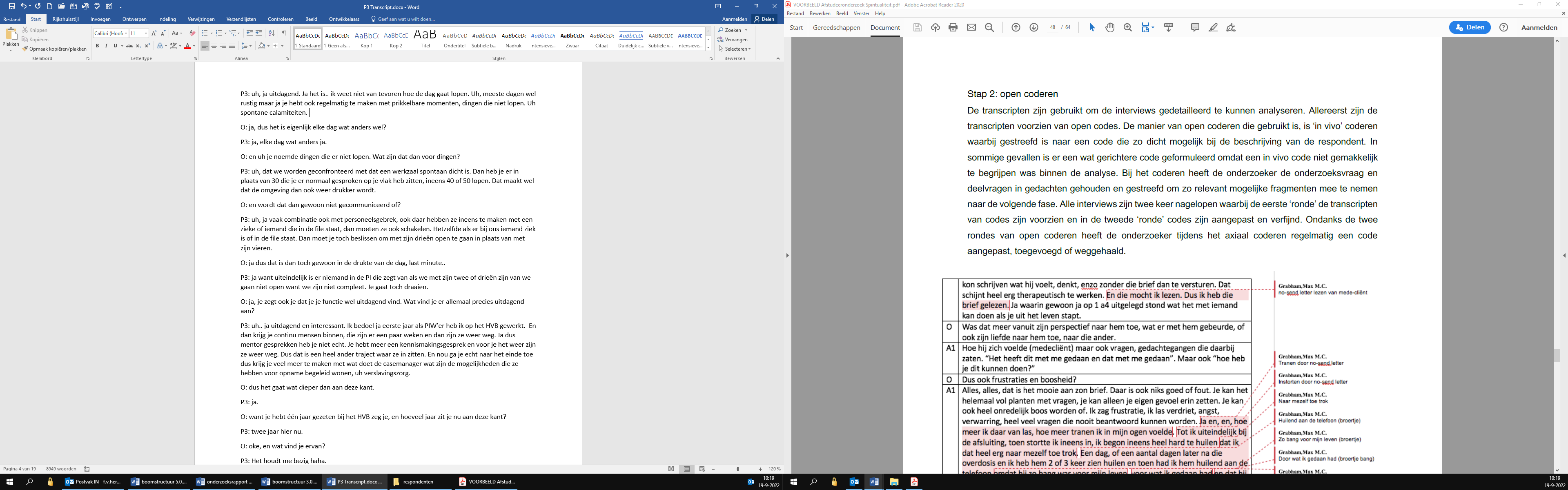 Stap 2: Open coderenDe transcripten zijn de input voor de analyse. Zo zijn eerst de transcripten voorzien van open codes. ‘In vivo’ is de manier van coderen welke is toegepast binnen het onderzoek. Hierbij is er gestreefd naar een code die zo dicht mogelijk ligt bij de beschrijving van de respondent. Tijdens het coderen zijn de hoofdvraag en deelvragen meegenomen zodat de meest relevant mogelijke fragmenten eruit worden gefilterd. Alle interviews zijn minimaal twee keer nagelopen waarbij de in eerste instantie gezette codes zijn verfijnd. Ondanks het nalopen van de interviews is het uitvoeren van een analyse een dynamisch proces waardoor het mogelijk is dat codes kunnen worden aangepast dan wel toegevoegd of verwijderd. 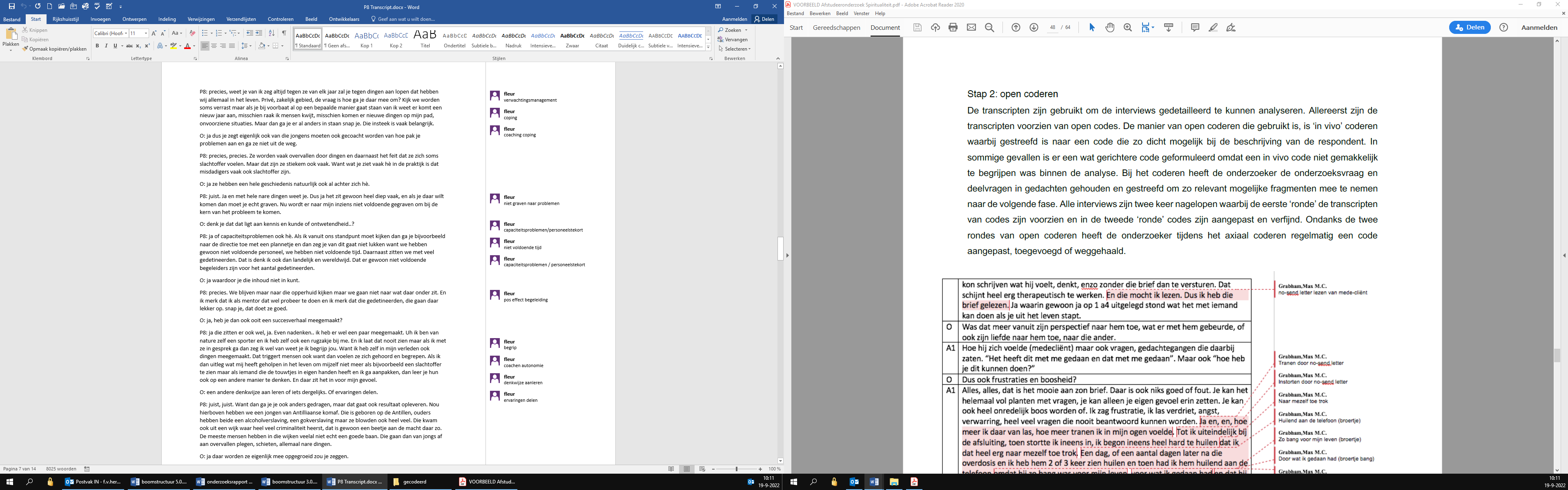 Stap 3: Axiaal coderenAxiaal coderen staat in het teken van categoriseren en het herordenen van data. Hierbij is het van belang dat de data in een logische structuur wordt gezet. De manier is afhankelijk van het soort onderzoek en de onderzoeksvraag.Alle open codes worden onder elkaar gerangschikt en geturft op frequentie. Vervolgens worden deze codes met elkaar vergeleken en gelinkt doormiddel van categorieën. De verschillende soorten categorieën worden vervolgens met elkaar in verband gebracht. Dit is wederom een dynamisch proces waarbij er constant wordt vergeleken om tot een overkoepelende code te komen. 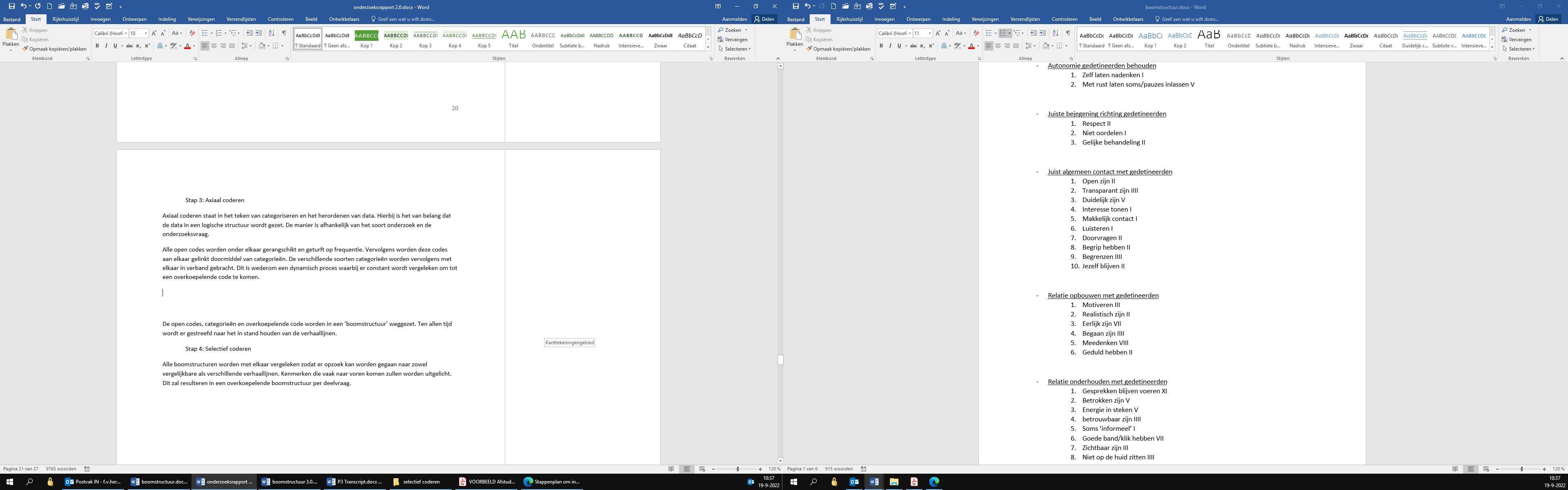 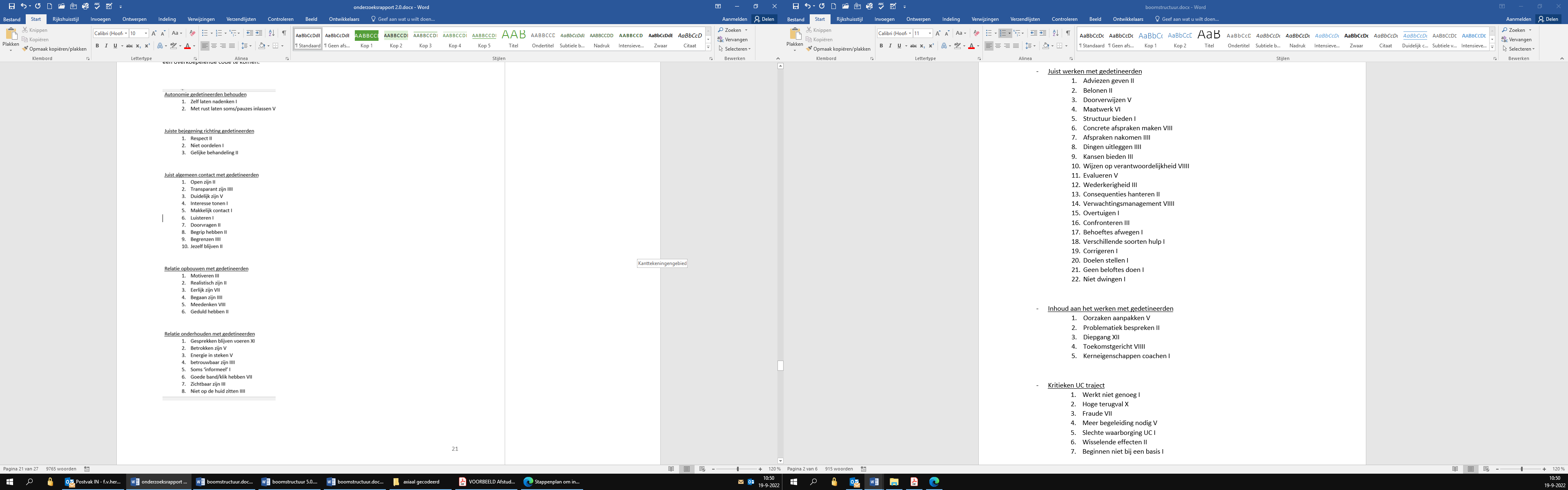 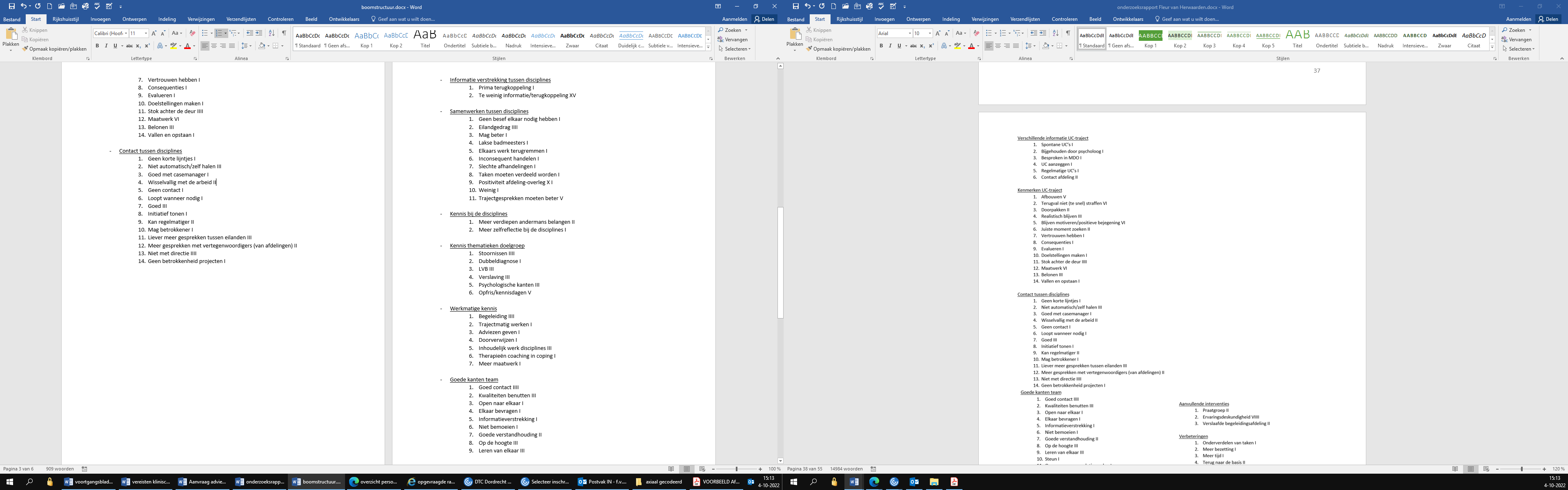 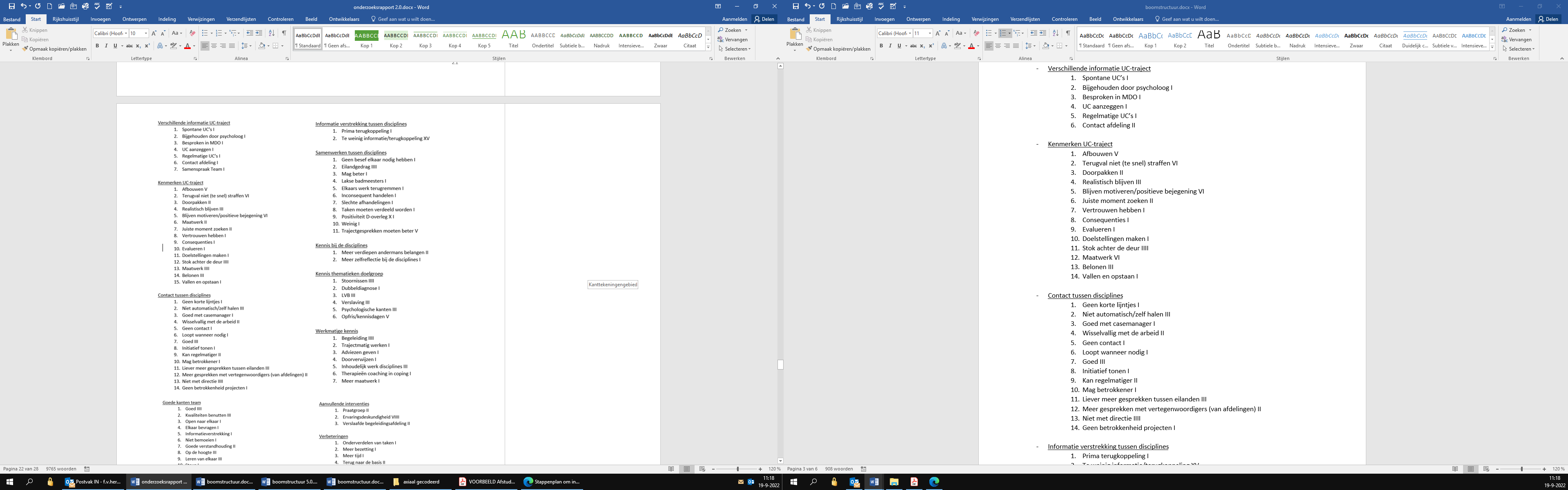 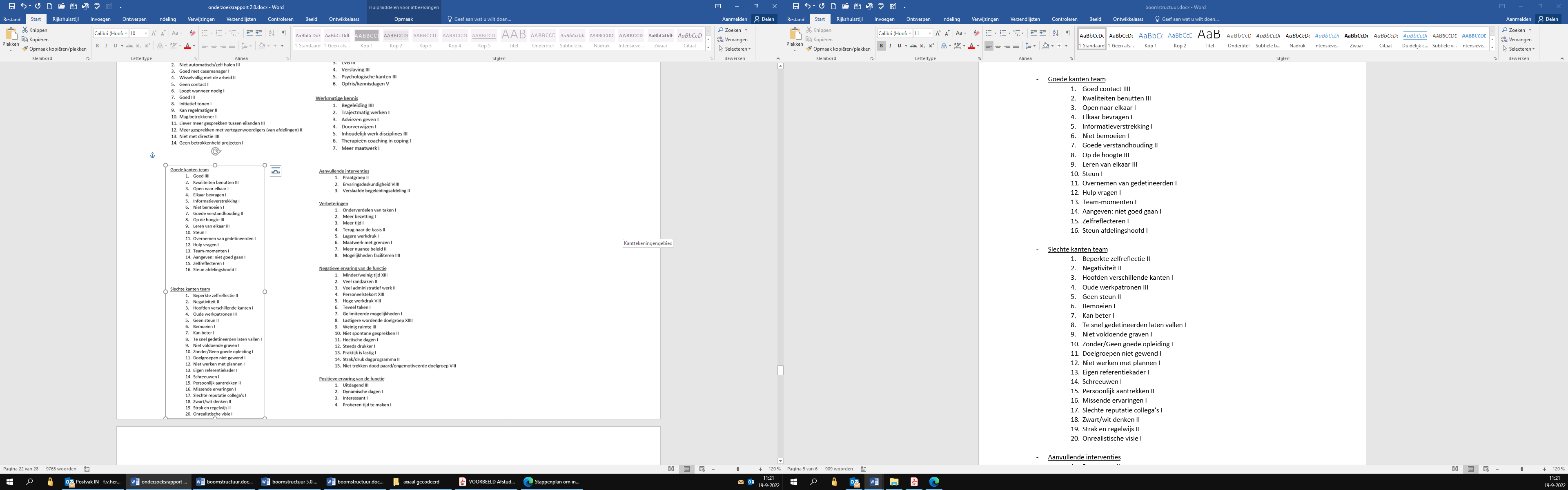 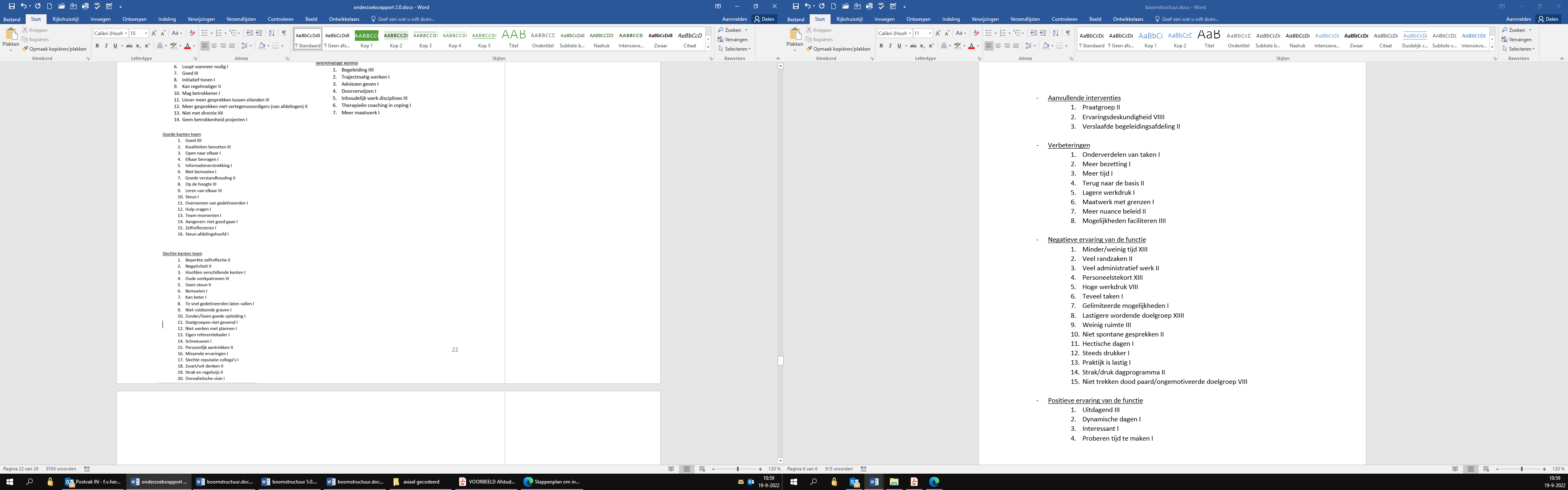 De open codes, categorieën en overkoepelende code worden in een ’boomstructuur’ weggezet. Ten allen tijd wordt er gestreefd naar het in stand houden van de verhaallijnen.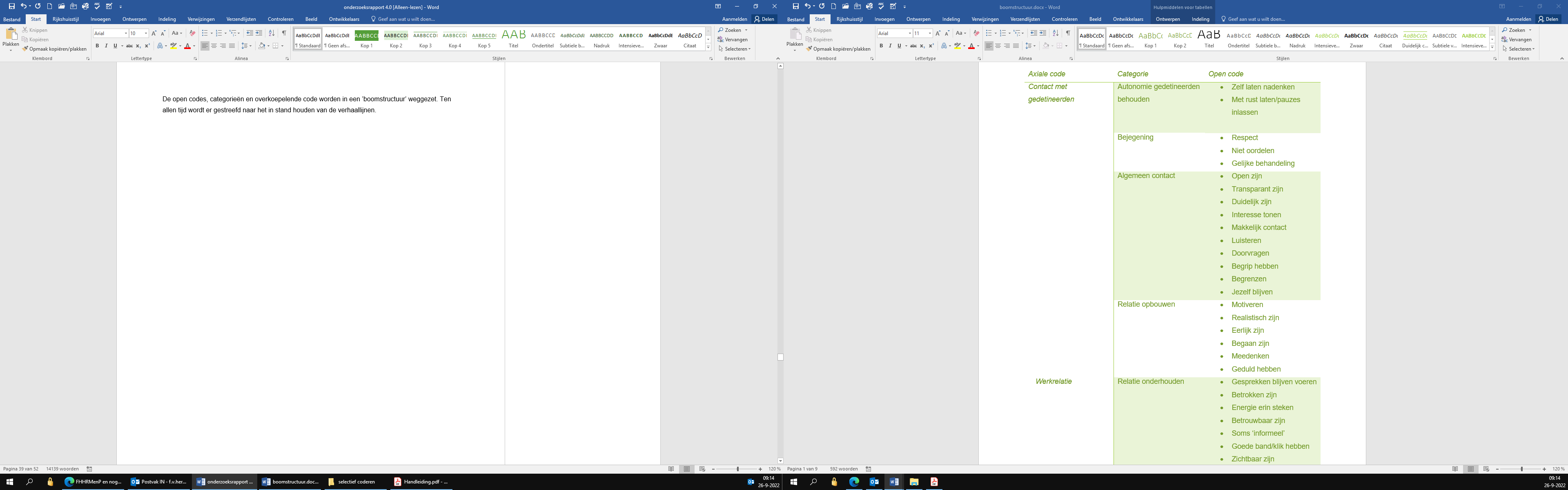 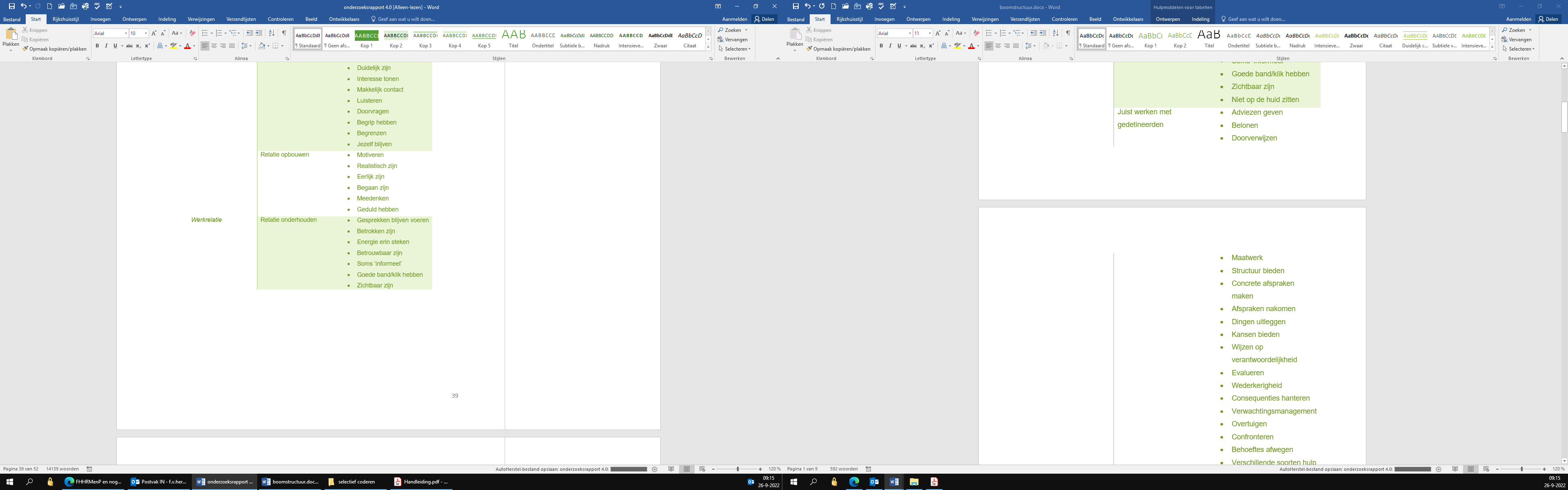 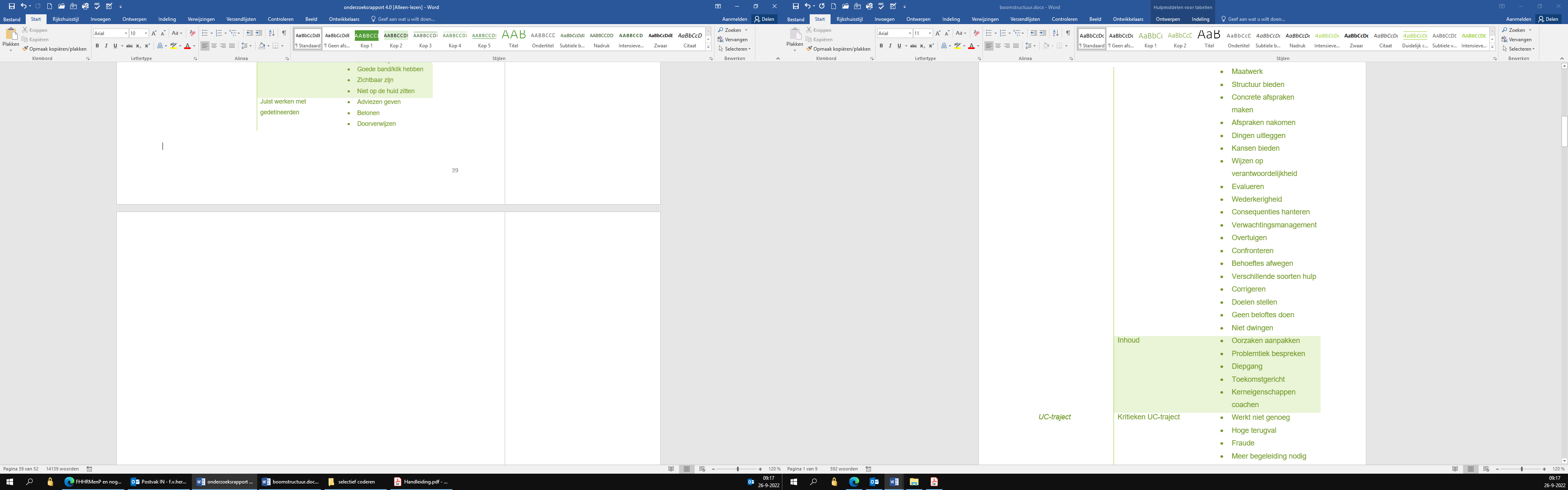 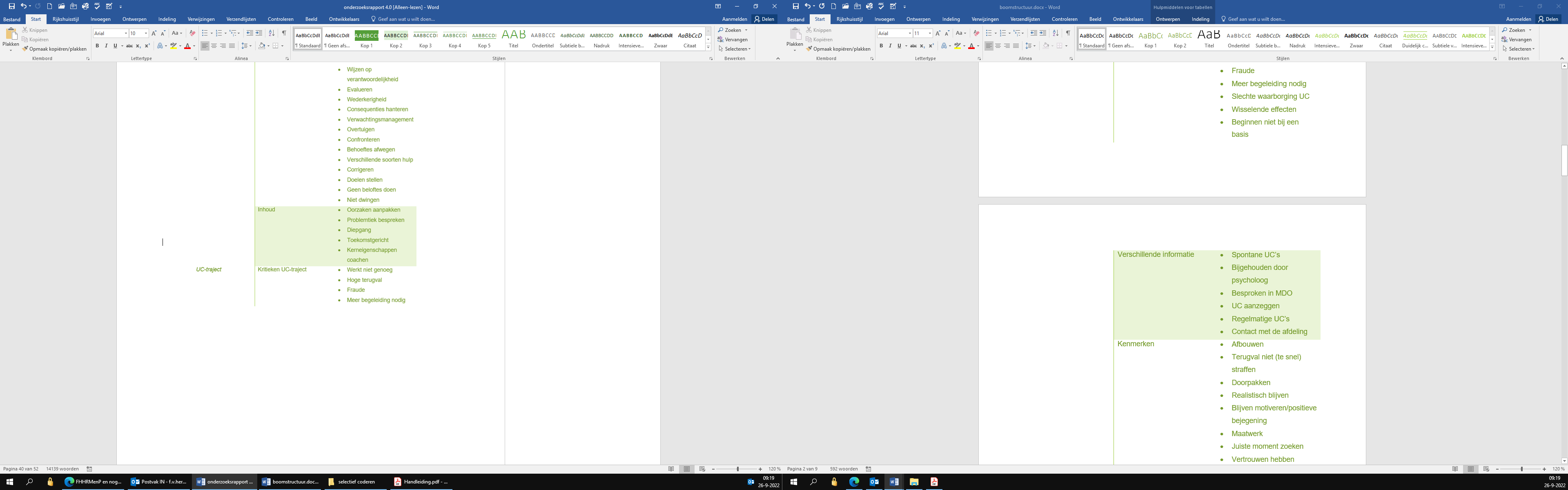 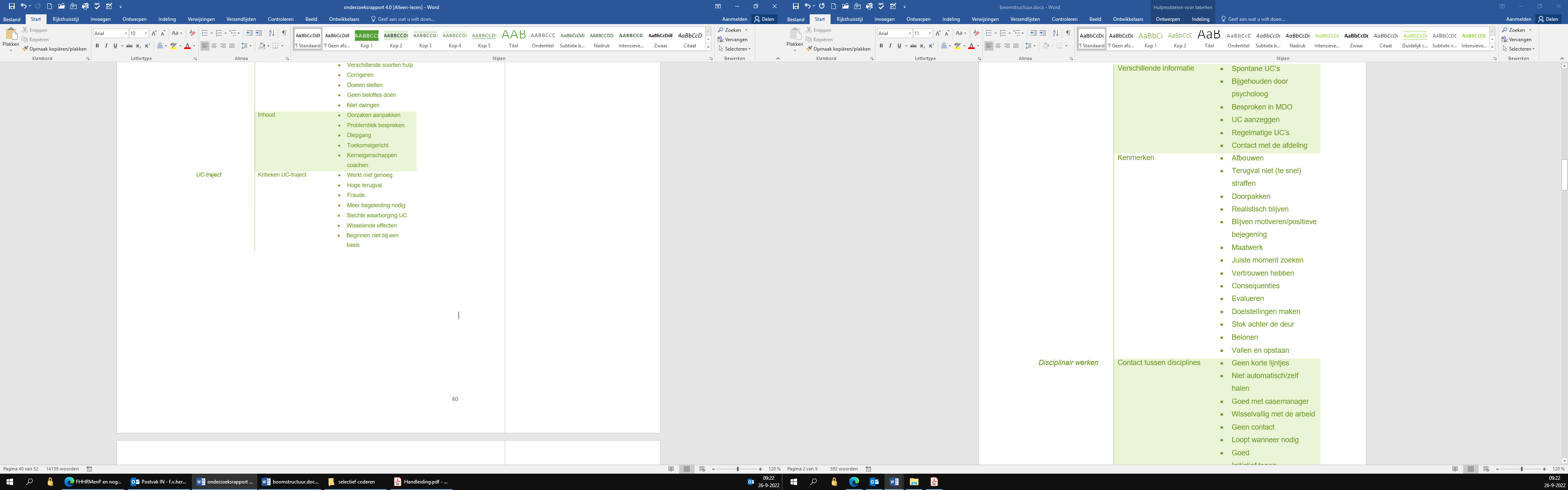 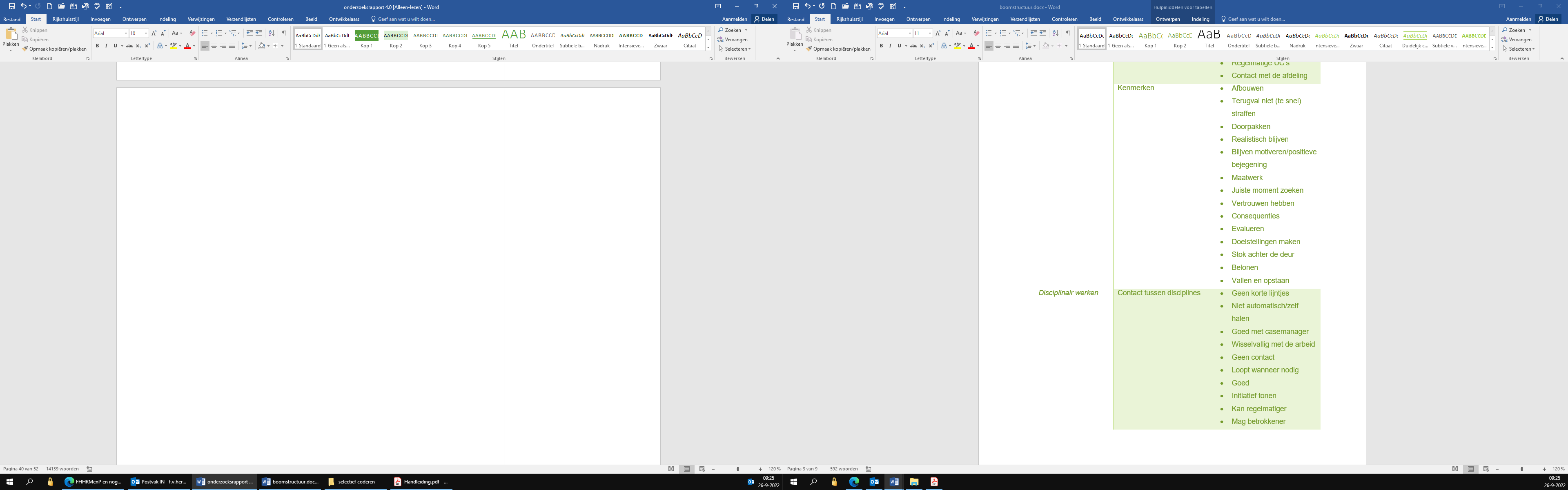 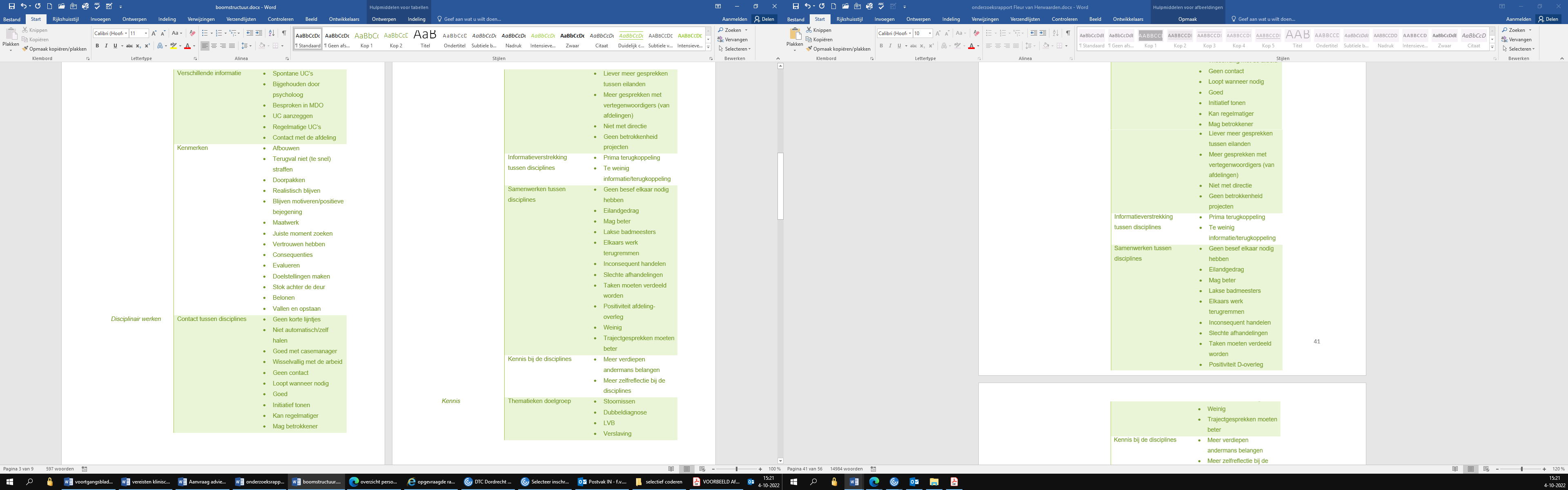 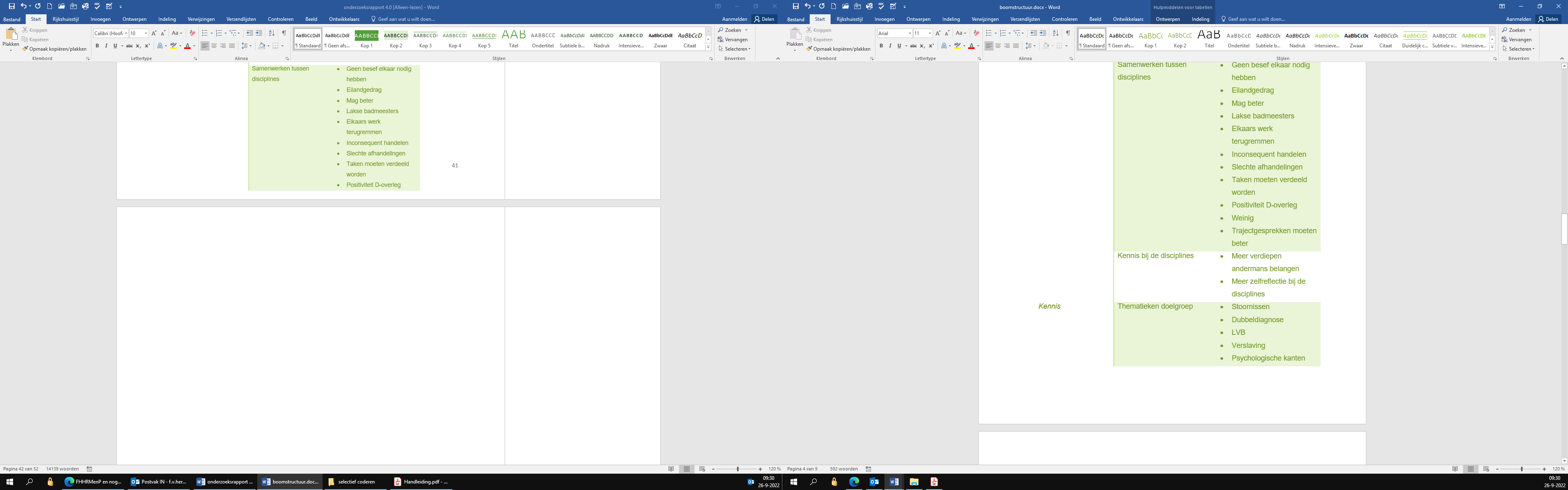 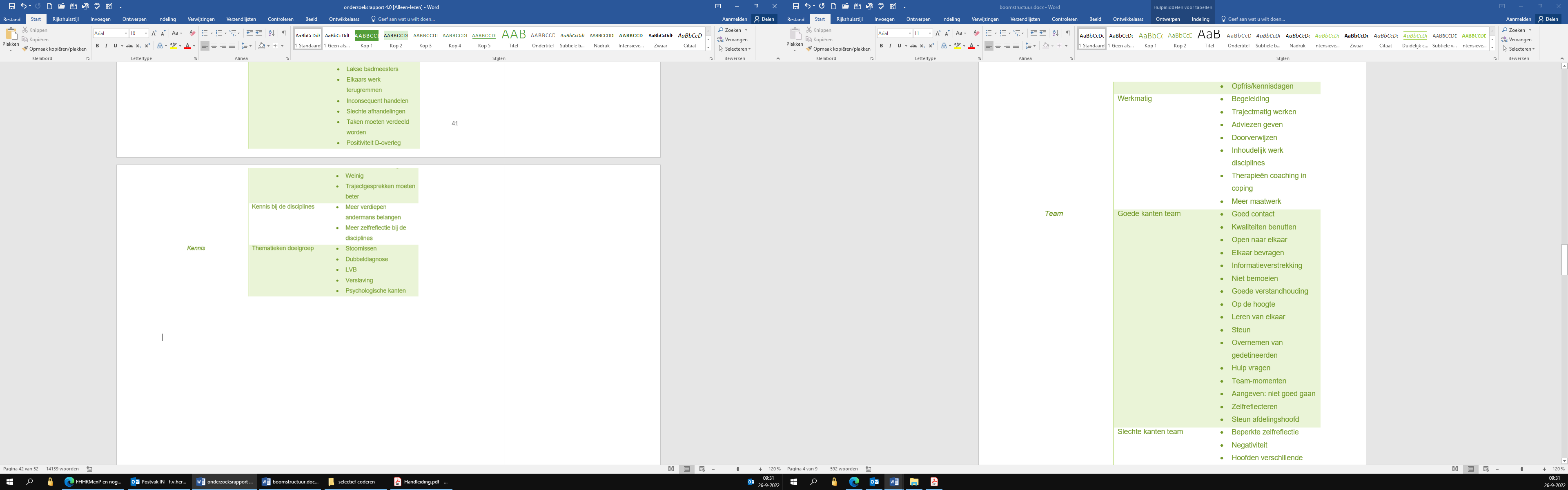 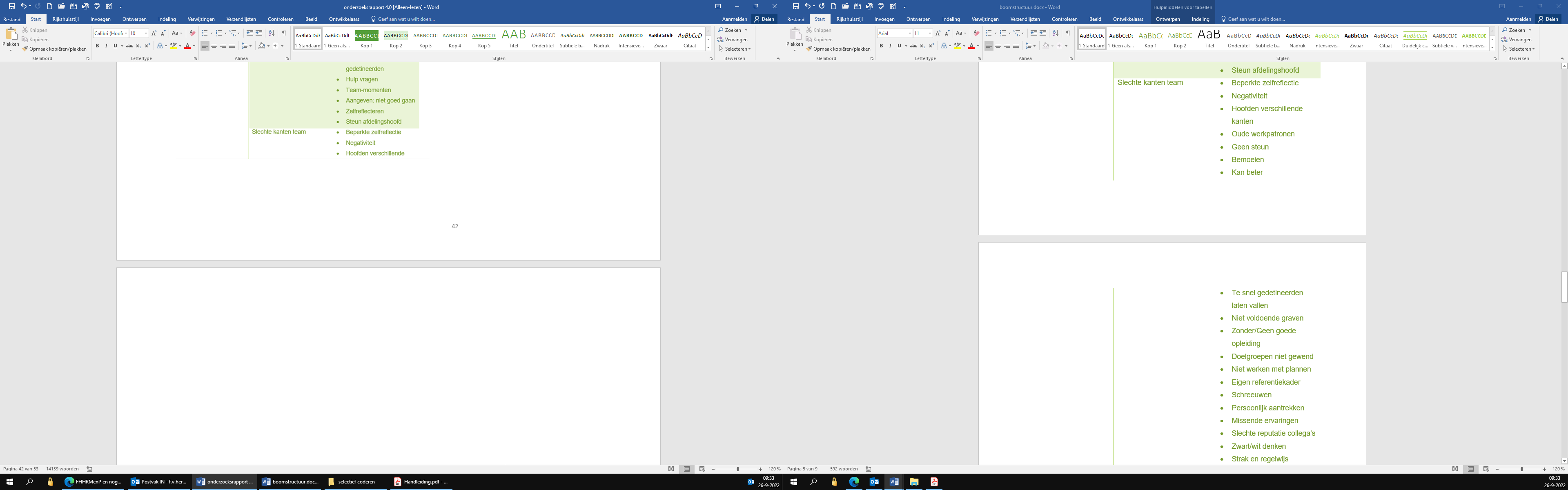 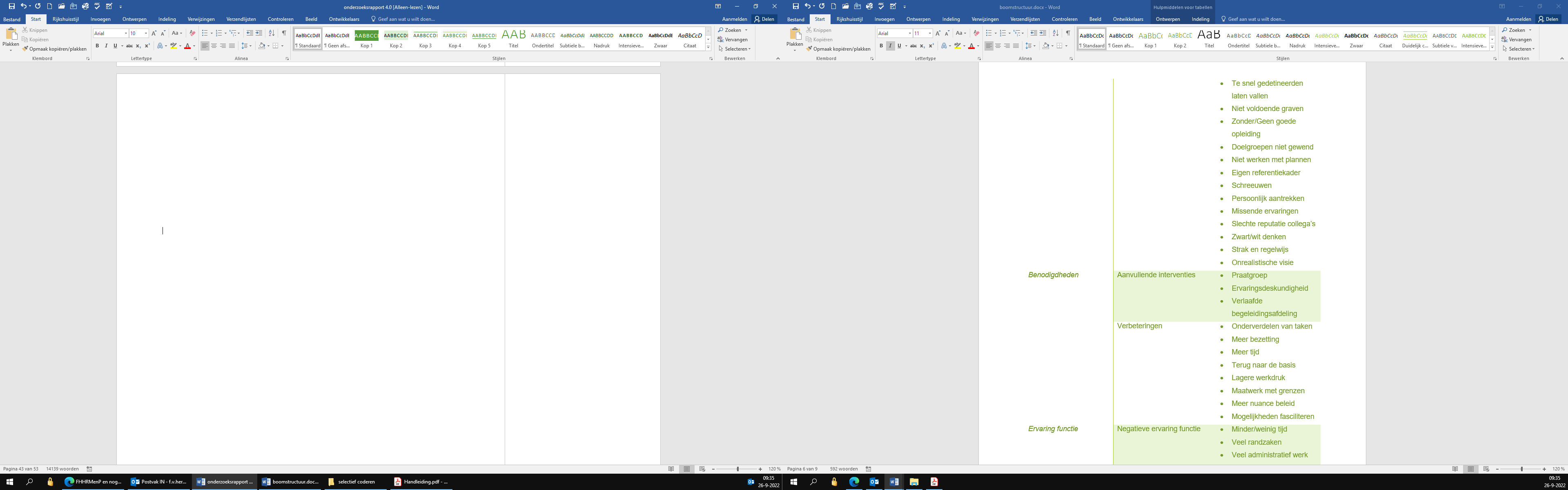 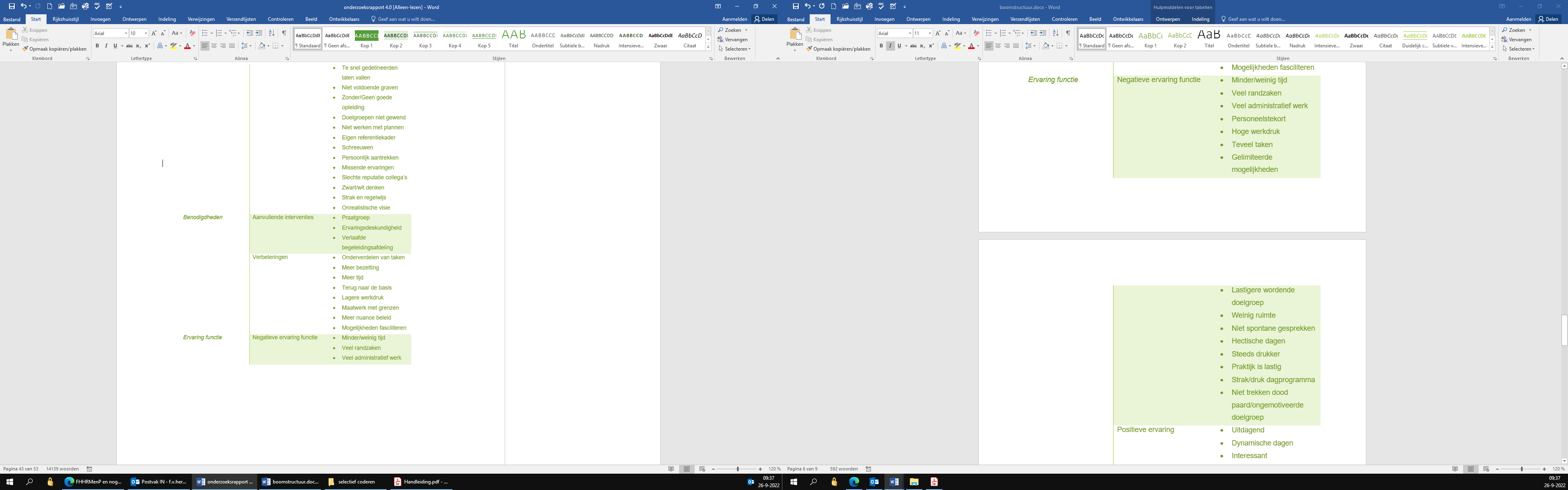 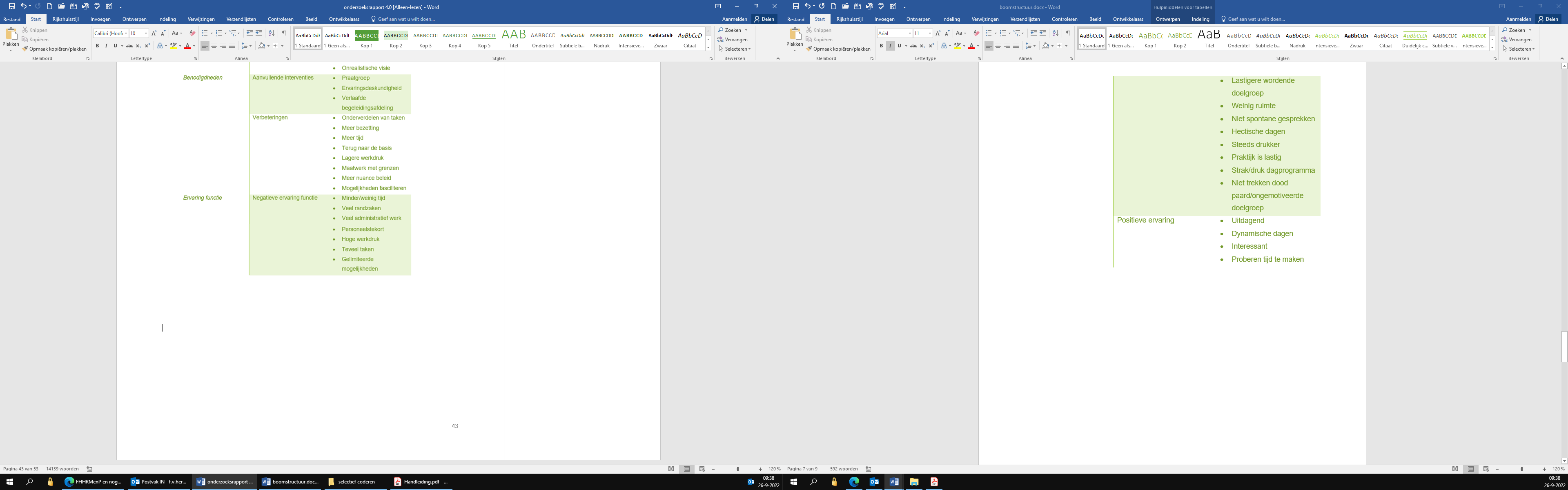 Stap 4: Selectief coderenDe codes zijn ondergeschikt per deelvraag in een overkoepelende boomstructuur. 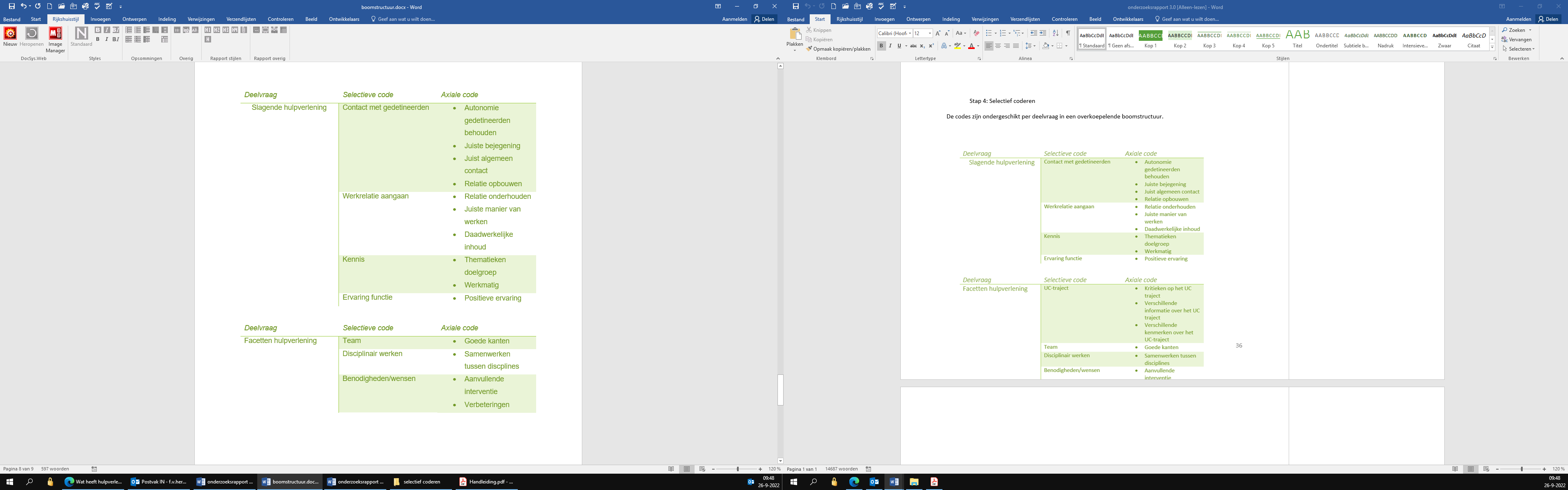 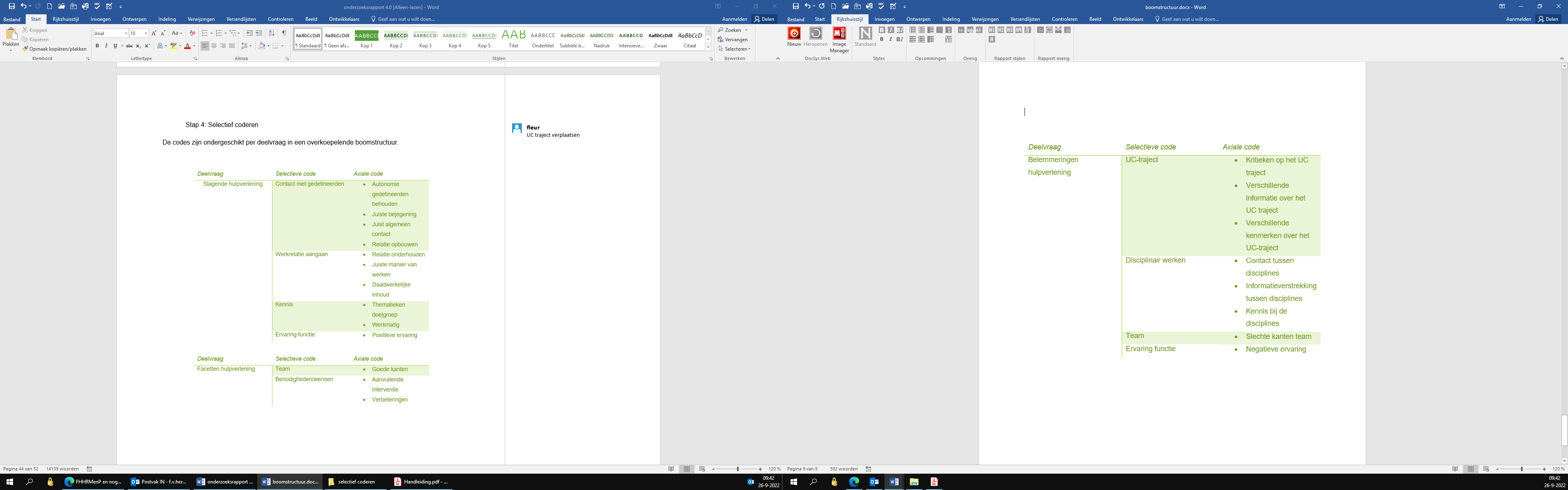 Onderstaand is een mindmap te zien waarin de hoofdvraag, deelvragen en bijbehorende kenmerken zijn weergegeven. Daarnaast zijn er verbanden gelegd tussen verschillende codes gelegd. 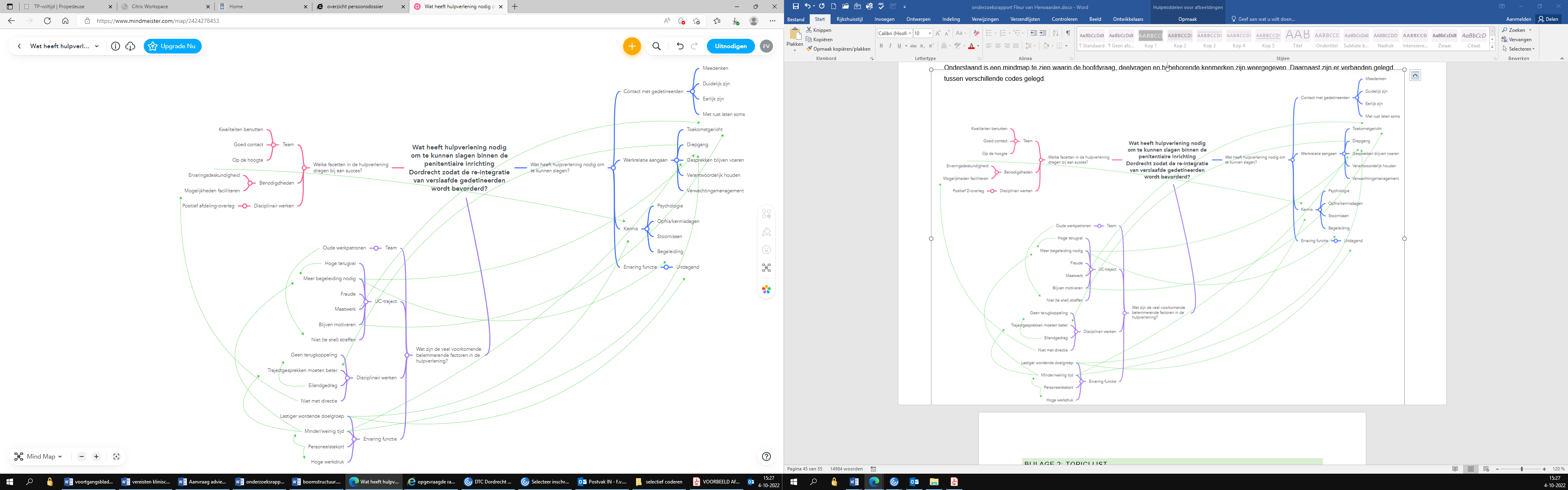 Bijlage 2: TopiclijstBijlage 3: Onderbouwing topiclijstBijlage 4: InformatiebriefUitnodiging onderzoek penitentiaire inrichting Dordrecht – ondersteuning van softdrugs-gebruikende gedetineerdenGeachte heer/mevrouw,Vanuit PI Dordrecht wordt een onderzoek gedaan naar de ondersteuning van softdrugs-gebruikende gedetineerden. PI Dordrecht wil graag een beeld krijgen van de ervaring en behoeftes van personeel met betrekking tot dit onderwerp. Graag willen we u uitnodigen om mee te doen aan dit onderzoek. U bent nergens toe verplicht, wel wordt uw medewerkering zeer gewaardeerd. Met deze brief willen we u zo goed mogelijk informeren. Hieronder vindt u alle informatie over het onderzoek. Lees dit rustig door. Bij vragen kunt u met de onderzoeker contact opnemen, haar contactgegevens staan onderaan deze brief. Wat is het doel van het onderzoek?Binnen PI Dordrecht is het opgevallen dat middelengebruik onder gedetineerden een uitdaging is. Naast dat het een uitdaging is, heeft het effecten op verschillende niveaus. Zo is de interesse ontstaan om onderzoek te doen naar de behoefte van het personeel. Het doel is uiteindelijk om de ondersteuning van softdrugs-gebruikende gedetineerden te optimaliseren zodat de uitdaging behapbaar is en het herstel van de gedetineerde ten goede komt. Hoe wordt het onderzoek uitgevoerd?Het onderzoek zal bestaan uit een persoonlijk interview van maximaal 1 uur. In het interview zal de onderzoeker verschillende vragen stellen over uw ervaringen en behoeftes met betrekking tot ondersteuning van softdrugs-gebruikende gedetineerden. Het interview zal plaatsvinden in een kantoor ruimte op de derde verdieping aan de gevangeniskant.Het is niet de bedoeling dat er enig ongemak bij u ontstaat tijdens het interview. Mocht dit wel het geval zijn dan kunt u dit op ieder moment kenbaar maken. Ook mag u op ieder moment in het onderzoek besluiten om te stoppen met uw deelname. Er wordt energie en tijd van u gevraagd waar niet direct iets tegenover staat. Het uiteindelijke doel van het onderzoek is het optimaliseren van de ondersteuning van softdrugs-gebruikende gedetineerden. Aan deze verbetering kunt u zelf bijdragen door middel van uw deelname. Wat gebeurt er als u niet wenst deel te nemen aan dit onderzoek?Deelname aan het onderzoek is vrijwillig, u beslist zelf of u meedoet. Als u besluit niet mee te doen, hoeft u verder niets te doen. U hoeft niks te tekenen of aan te geven waarom u niet wilt meedoen.Wat gebeurt er met uw gegevens?De interviews zullen worden opgenomen met een voicerecorder. Bij het verwerken van de gegevens zal zorgvuldig worden omgegaan met uw privacy. De gegevens die tijdens het onderzoek verzamelt zullen worden blijven volstrekt geheim. Zo worden voor- en achternamen omgezet in codes en worden de interviews direct naar analyse verwijderd van de voicerecorder. Uw anonieme gegevens zullen 10 jaar worden bewaard. Mocht u uw gegevens willen inzien dan heeft u daar altijd recht op. Hiervoor kunt u de onderzoeker benaderen.Wilt u verder nog iets weten?Op de achterzijde van deze brief vindt u het toestemmingsformulier. U kunt deze alvast doorlezen. Mocht u mee willen werken aan het onderzoek dan ondertekent u dit formulier op de dag van het interview. De onderzoeker neemt op de dag van het interview deze toestemmingsformulieren mee. U hoeft deze brief dus niet mee te nemen. De onderzoeker zal u de komende week benaderen om uw interesse te bespreken en mogelijk vragen te beantwoorden.Met vriendelijke groet,Fleur van Herwaarden Stagiair – onderzoekerOnder begeleiding van Leo Ahlers (Senior Casemanager)Penitentiaire inrichting DordrechtEmail: f.v.herwaarden@dji.minjus.nlBijlage 5: ToestemmingsformulierTitel van het onderzoek: onderzoek penitentiaire inrichting Dordrecht – ondersteuning van softdrugs-gebruikende gedetineerden28-06-2022Ik heb de informatiebrief voor de deelnemers gelezen. Ik heb mijn aanvullende vragen kunnen stellen en zijn voldoende beantwoord. Ik heb genoeg tijd gehad om te beslissen of ik mee doe aan het onderzoek. Ik weet dat meedoen vrijwillig is en dat ik op ieder moment kan beslissen om toch te stoppen. Daarvoor hoef ik geen reden te geven.Ik weet dat de onderzoeker mijn persoonsgegevens in kan zien. Anderen kunnen mijn persoonsgegevens niet inzien. Ik geef toestemming om mijn gegevens te gebruiken, voor de doelen die in de informatiebrief staan. Hiermee geef ik toestemming voor deelname aan het onderzoek.Naam deelnemer:Handtekening:Datum: ___/___/___Bijlage 6: Ethische verantwoordingEr is voorafgaand, tijdens en na de onderzoeksfase rekening gehouden met ethische aspecten. Deze hebben betrekking op morele implicaties, onafhankelijkheid en objectiviteit van het onderzoek. Deze ethische worden hieronder besproken.Er is een verklaring omtrent geheimhouding gesloten tussen de onderzoeker en de opdrachtgever van de penitentiaire inrichting Dordrecht. Met deze verklaring heeft de onderzoeker beloofd om zorgvuldig om te gaan met informatie uit het werkveld. Zo heeft de onderzoeker niet alleen interviews afgenomen maar is zij ook in contact gekomen met gedetineerden. Daarnaast is zij gevestigd op het kantoor van de casemanagers en loopt zij rond in het pand waardoor de kans bestaat dat zij vertrouwelijke informatie opvangt. Objectief verkrijgen van informatieDe kwaliteit van de literatuur is vastgesteld door middel van zoekcriteria. Zo is was het streven niet verder te zoeken naar bronnen ouder dan tien jaar. Op enkele na is de literatuur dan ook niet ouder dan 2012. Daarnaast is er gezocht naar peer-reviewed artikelen en is er gebruikt gemaakt van de volgende zoekmachines: biep.nu en google scholar. Daarnaast is er gebruikt gemaakt van persoonlijke communicatie met het werkveld en bestaande documenten van de organisatie. Deze informatie is van belang geweest om de setting van het onderzoek te kunnen bepalen. Informatievoorziening deelnemersEr is een informatiebrief opgesteld (bijlage 4) om de respondenten goed te kunnen informeren over het onderzoek. Deze brief is met toestemming van hun leidinggevende fysiek en digitaal verstrekt aan de respondenten. Na een week heeft de onderzoeker de respondenten opgezocht om hen te bevragen naar de interesses en eventuele vragen. Wanneer de respondent aangaf mee te willen doen aan het onderzoek werd er een datum geprikt. Tijdens het interview hebben alle respondenten de informatiebrief nog eens doorgelezen en bij goedkeuring hebben zij het toestemmingsformulier ondertekend.Anonimiteit respondentenGedurende het hele onderzoek is er rekening gehouden met de anonimiteit van de respondenten. Om dit te waarborgen is de specifieke afdeling niet benoemd. Om data van de respondenten te ordenen zijn hun gegevens in een tabel gezet. Hierbij zijn hun namen omgezet naar willekeurige respondentnummers (bv. P1, P2, etc.) en zijn kenmerkende facetten in categorieën gezet zodat de respondenten niet herleidbaar zijn. Deze koppelingen zijn dan ook uitsluitend bij de onderzoeker bekend. De opnames van de interviews zijn gewist nadat de transcripten volledig waren getranscribeerd. Ook in de transcripten is gewerkt met dezelfde willekeurige respondentnummers. Deze transcripten zijn veilig opgeslagen bij de onderzoeker en niet toegankelijk voor anderen. Omgang belanghebbendenMet de opdrachtgever is de aard en richting besproken van het onderzoek. Hierbij hebben ook een afdelingshoofd en inrichtingspsycholoog hun visie voorgelegd aan de onderzoeker. Aan de hand hiervan is onderzoeker zelfstandig het onderzoek uit gaan voeren waarbij het afdelingshoofd betrokken is geweest gedurende het veldonderzoek. 	Opzet onderzoekZoals hierboven vermeld is de opzet van het onderzoek met de opdrachtgever, afdelingshoofd en inrichtingspsycholoog besproken. In de onderzoeksfase is er dan ook zowel individueel als in groepsverband met al deze partijen gesproken. Bij de wekelijkse werkplaatsen is er advies gevraagd aan de begeleidend docent als medestudenten. Hierop volgde al snel de conclusie dat een kwalitatief onderzoek het meest passend was bij de probleemstelling en onderzoeksvraag. Het proces verliep vervolgens vloeiend waarbij er al snel een topiclijst tot stand kwam. Deze lijst had volgens feedback uitgebreider kunnen zijn waarop onderzoeker besloten heeft deze topiclijst zoveel mogelijk open te houden. Dit zodat er brede antwoorden gegeven konden worden op de vooraf opgezette vragen. Hierdoor kon de onderzoeker vervolgens zelf een richting bepalen in het interview. 	Ethische beroepscode Nederlands Instituut voor Psychologen (NIP)Vanuit de beroepscode van het NIP zijn vier basisprincipes van kracht: verantwoordelijkheid, integriteit, respect en deskundigheid. 	Zo heeft de onderzoeker de verantwoordelijkheid beroepsmatig te handelen. Een professionele relatie aangaan voorkomt en/of beperkt het aanrichten van schade bij respondenten. Door een juiste bejegening is er voorkomen dat er negatieve ervaringen ontstaan zijn bij respondenten waardoor het oplopen van schade is vermeden/beperkt.	Daarnaast is de onderzoeker eerlijk en transparant naar de respondenten waardoor misleiding is voorkomen. Zo is de onderzoeker in haar rol gebleven en heeft zij niet vanuit een andere rol gehandeld. Er is benoemd dat er geen verkeerde antwoorden mogelijk zijn en dat de respondenten zich vrij mogen voelen het interview te stoppen wanneer nodig. Zo heeft de respondent juiste verwachtingen over het interview. Daarnaast heeft de onderzoeker gestreefd naar een zo objectief mogelijke manier van interviewen door haar eigen persoonlijke belangen aan de kant te zetten. 	De onderzoeker heeft op een respectvolle manier gehandeld jegens de respondenten. Zo veroordeelt zij hen niet vanwege visies, meningen of hen persoonlijke kenmerken. Daarnaast heeft de onderzoeker de respondenten de ruimte te geven om uitgebreid antwoord te kunnen geven op de vragen.	Tot slot is er met alle informatie vertrouwelijk omgegaan door de onderzoeker. Zo was zij zorgvuldig met de verkregen informatie en houdt zij zich aan de geheimhoudingsplicht. PIW’erLeeftijdOpleidingsniveauMentor120-40MBO 3 - MBO 4X220-40MBO 3 - MBO 4X320-40MBO 3 - MBO 4X420-40MAVO - MBO 2X520-40MBO 3 - MBO 4X640-60MAVO - MBO 2X740-60MBO 3 - MBO 4X820-40MBO 3 -MBO 4XDeelvraagWelke facetten in de hulpverlening dragen bij aan succes?Positief teamDisciplinair werken – Afdeling-overleg Benodigdheden – Ervaringsdeskundige Wat zijn de veel voorkomende belemmerende factoren in de hulpverlening?Niet werkend UC-trajectNiet disciplinair werkenNegatieve ervaring van de functieNegatief teamWat heeft hulpverlening nodig om te kunnen slagen?Contact met gedetineerdenWerkrelatie aangaanRelevante kennisPositieve ervaring van de functie IntroductieWelkom + voorstellenAanleiding van het onderzoekPrivacy van de deelnemer toelichtenToestemmingsformulier invullenToestemming voor audio opnameProcedure Overige vragen + afsluitingTopicVoorbeeldvragenErvaring hulpverlening i.r.t. verslavingsproblematieken bij gedetineerdenZou je (kort) iets kunnen vertellen over jou rol als hulpverlener i.r.t. verslavingsproblematiekenIn dit onderdeel van het interview kan al informatie naar voren komen die betrekking heeft op de behoeftes, worstelingen etc van de deelnemer. Hier op door vragen.Bevorderende elementenWat zijn voor jou belangrijke momenten geweest waarin jij als hulpverlener een positief effect hebt kunnen behalen bij een gedetineerde die verslaafd is dan wel middelen gebruikt? Zou je kunnen beschrijven hoe dit in jou werkwijze/handelingen eruit heeft gezien?Als er geen belangrijke momenten/ werkwijzen/handelingen naar voren komen in de eerste 15 minuten van de topic  Vragen of hij/zij weet wat bevorderend werkt/zou kunnen werken?Doorvragen naar werkwijzen/handelingen.Zowel binnen als buiten traject uitvragen.Zowel met cliënt als discipline uitvragen.Belemmerende elementenWat zijn voor jou belangrijke momenten geweest waarin jij als hulpverlener geen effect en/of een negatief effect hebt kunnen bewerkstelligen bij een gedetineerde? Zou je kunnen beschrijven hoe dit in jou werkwijze/handelingen eruit heeft gezien?Als er geen belangrijke momenten/werkwijzen/handelingen naar voren komen in de eerste 15 minuten van de topic   Vragen of hij/zij weet wat stagnerend/verslechterend zou kunnen werken?Doorvragen naar werkwijzen/handelingen.Zowel binnen als buiten traject uitvragen.Zowel met cliënt als discipline uitvragen.Behoefte als hulpverlener i.r.t verslavingsproblematieken bij gedetineerdenWat zou jij graag anders willen doen als professional?Wat zou jij graag willen weten of kunnen als professional?Waar liggen jou behoeftes als professional?TopicVoorbeeldvragen Theoretische onderbouwingErvaring hulpverlening i.r.t. verslavingsproblematieken bij gedetineerdenZou je (kort) iets kunnen vertellen over jou rol als hulpverlener i.r.t. verslavingsproblematiekenDeze vraag is bedoeld om een beeld te krijgen van de deelnemer. Hierdoor kunnen de antwoorden op de volgende vragen in de juiste context geplaatst worden.Bevorderende elementenWat zijn voor jou belangrijke momenten geweest waarin jij als hulpverlener een positief effect hebt kunnen behalen bij een gedetineerde die verslaafd is dan wel middelen gebruikt? Zou je kunnen beschrijven hoe dit in jou werkwijze/handelingen eruit heeft gezien?Voordat direct naar de behoeftes wordt gevraagd, wordt er gevraagd naar de belangrijke momenten in de werkervaring van de deelnemers. De reden hiervoor is dat de deelnemer nu binnen een breder kader antwoord en niet binnen het eigen referentiekader van behoeftes. Mogelijk worden er dingen benoemd door de deelnemer die niet als behoefte wordt gezien. Echter kunnen deze wel overeenkomen met aspecten omschreven in de literatuur. Pas later wordt er direct naar behoeftes gevraagd, zodra in het interview duidelijk is geworden waar iemand zijn behoeftes mogelijk wel en niet liggen.Als er geen belangrijke momenten/ werkwijzen/handelingen naar voren komen in de eerste 15 minuten van de topic  Vragen of hij/zij weet wat bevorderend werkt/zou kunnen werken?Na ongeveer 15 minuten gaat de onderzoeker na of (kenmerken van) behoeftes naar voren (zijn) is gekomen bij de antwoorden van de eerste vraag. Als dit het geval is wordt er direct gevraagd naar de werkwijze/handelingen.Hieronder worden de kenmerken beschreven die volgens de literatuur een bevorderende rol spelen in het proces hulpverlener-verslavingsproblematieken. Deze kenmerken houdt de onderzoeker in gedachten. Bij herkennen van bepaalde kenmerken kan de onderzoeker doorvragen op deze kenmerken. TK 2.1, 2.2 & 2.3 WELKE FACTOREN DRAGEN BIJ AAN SUCCES?Belemmerende elementenWat zijn voor jou belangrijke momenten geweest waarin jij als hulpverlener geen effect en/of een negatief effect hebt kunnen bewerkstelligen bij een gedetineerde?Zou je kunnen beschrijven hoe dit in jou werkwijze/handelingen eruit heeft gezien?De praktijk laat zien dat er ook andere factoren, los van de hulpverlening, een effect kunnen hebben op de verslavingsproblematieken bij gedetineerden (inleiding). Deze zouden benoemd kunnen worden door de deelnemer. Wanneer dit het geval is zal hier niet al te diep op in worden gegaan. Daarnaast zal de juiste focus herpakt worden.Als er geen belangrijke momenten/werkwijzen/handelingen naar voren komen in de eerste 15 minuten van de topic   Vragen of hij/zij weet wat stagnerend/verslechterend zou kunnen werken?Na ongeveer 15 minuten gaat de onderzoeker na of (kenmerken van) behoeftes naar voren (zijn) is gekomen bij de antwoorden van de eerste vraag. Als dit het geval is wordt er direct gevraagd naar de werkwijze/handelingen.Hieronder worden de kenmerken beschreven die volgens de literatuur een belemmerende rol spelen in het proces hulpverlener-verslavingsproblematieken. Deze kenmerken houdt de onderzoeker in gedachten. Bij herkennen van bepaalde kenmerken kan de onderzoeker doorvragen op deze kenmerken. TK 2.1, 2.2 & 2.4 WAT ZIJN DE VEEL VOORKOMENDE BELEMMERENDE FACTORENBehoefte als hulpverlener i.r.t verslavingsproblematieken bij gedetineerdenWat zou jij graag anders willen doen als professional?Wat zou jij graag willen weten of kunnen als professional?Waar liggen jou behoeftes als professional?Hulpverleners hebben verschillende behoeften omtrent het hulpverlenen aan verslaafde cliënten. Enkele behoeften zijn uitgelicht in het TK niet wetende in welke setting zij zich hebben bevonden. De opdrachtgever heeft daarnaast de behoefte om te onderzoeken welke behoeftes de PIW’ers hebben zodat de ondersteuning jegens gedetineerden die middelen gebruiken geoptimaliseerd kan worden (M. van Rijckevorsel, persoonlijke communicatie, 31 januari 2022).